Vyhodnocovacia správa Základná škola Jozefa Cígera Hronského, Školská 10, 96301 KrupinaPredkladá: ...............................................          Mgr. Július Gálik                   riaditeľRada školy schvaľujeVyhodnocovaciu správu Základnej školy Jozefa Cígera Hrosnkého Krupina.............................................PaedDr. Lenka NeurathováPredseda Rady školy pri ZŠ J.C.Hronského KrupinaStanovisko zriaďovateľa:Mesto Krupinaschvaľuje Vyhodnocovaciu správu Základnej školy J.C.Hronského  Krupina............................................Ing. Radoslav VazanVyhodnocovacia správaškolský rok 2019/2020Základná škola J. C. HronskéhoŠkolská 10, 963 01 Krupina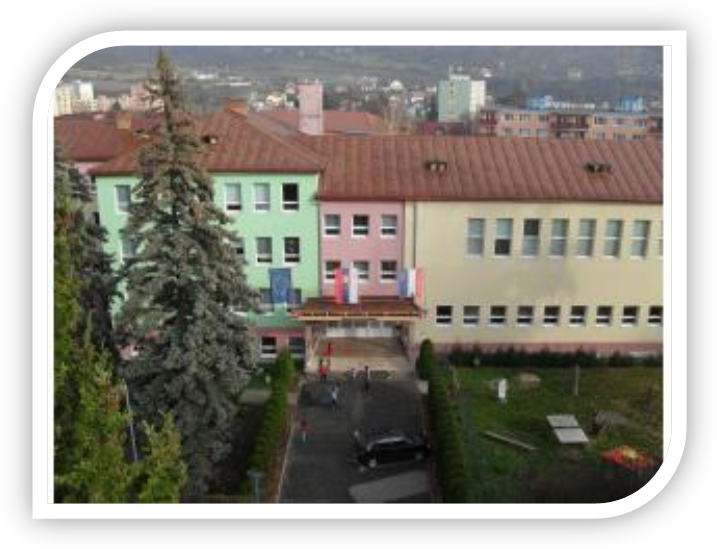 Vedenie školyRada školy:Dňa 3.3.2020 sa konala voľba člena rody školy za pedagogických  a nepedagogických zamestnancov a dňa 11.3.2020 voľba člena rady školy za rodičov.Zástupcovia zriaďovateľa zostávajú nezmenení. Nová Rada školyVýbor ZRŠ:Údaje o počte žiakov v školskom roku 2019/2020Počet žiakov:  411    Počet dievčat: 198    Počet chlapcov: 213Počet integrovaných žiakov: 42Počet zahraničných žiakov: 10Počet žiakov v ŠKD: 131Počet zapísaných žiakov do 1. ročníka v školskom roku 2020/2021:Na zápise sa do 1. ročníka zapísalo 42 detí, z toho 19 dievčat.  O odklad požiadali 5 rodičia žiakov.  Do 1. ročníka teda nastúpi 37 žiakov, z toho 15 dievčat a 22 chlapcov.V školskom roku 2020/2021 sa otvoria 2 prvácke triedy. Údaje o počte prijatých žiakov do prvého ročníka strednej školy:V školskom roku 2019/2020 nám zo školy odchádza 60 žiakov 9. ročníka a 3 žiaci                   z 8. ročníka. Zápisný lístok odovzdali na tieto SŠ:Škola umeleckého priemyslu B. Štiavnica			2SOŠ drevárska Zvolen					1Spoj. škola- SOŠ stavebná B. Bystrica			2SOŠ hotel. služieb a obchodu Zvolen			8SOŠ technická Zvolen					2SŠ-SOŠ automobilová B. Bystrica				1Gymnázium Ľ. Štúra Zvolen					1Súkromná stredná športová škola Zvolen			2Stredná zdravotnícka škola B. Bystrica			1Spoj. škola- SPŠ stavebná B. Bystrica			1SPŠ J. Murgaša B. Bystrica					1SPŠ S. Mikovíniho B. Štiavnica				3SOŠ informač. technológií B. Bystrica			1Evanjelické lýceum Bratislava				1Stredná športová škola Nitra					2SOŠ poľnohosp. a služieb Levice				1SOŠ veterinárna Nitra					2Obchodná akadémia B. Bystrica				1SOŠ obchodu a služieb Krupina				8Gymnázium A. Kmeťa B. Štiavnica				4Gymnázium A. Sládkoviča Krupina				8SOŠ pedagogická Levice					5Bilingválne gymnázium Sučany				1Gymnázium J.G.Tajovského B. Bystrica			2Gymnázium M. Kováča B. Bystrica				1Technická akadémia Spišská Nová Ves			1Údaje o výsledkoch hodnotenia a klasifikácie:Vysvetlenia k tabuľkám:Z celkového počtu žiakov s vyznamenaním prospelo 256 žiakov, prospelo veľmi dobre 63 žiakov a prospelo 79 žiakov. 10 žiakov, ktorí chodia do školy v zahraničí nebolo hodnotených, pretože nepožiadali o komisionálnu skúšku. Riaditeľskú pochvalu dostalo 98 žiakov a 2 triedne kolektívy.Riaditeľ školy udelil aj pochvalný list žiakom, ktorí v školskom roku nevymeškali ani jednu vyučovaciu hodinu. Bolo to 15 žiakov.  Tri žiačky boli ocenené za literárnu činnosť v súťaži Cena J. C. Hronského a to: miesto: Melichová Barbora 7.Amiesto: Poljovková Michaela 7.Bmiesto: Didiová Martina 9.COkrem toho traja žiaci boli ocenení Cenou riaditeľa školyza umelecké súťaže – Barbora Melichová 7.Aza športové súťaže  – Matej Dendiš 9.Aza vedomostné súťaže – Adrián Gyerpál 9.C.Priemerný prospech v jednotlivých predmetoch:Celoslovenské testovanie žiakov 5. ročníka ZŠ – Testovanie 5-2019Testovania sa zúčastnilo 49 žiakov.Celoslovenské testovanie žiakov 9. ročníka ZŠ – Testovanie 9-2020Testovanie sa z dôvodu mimoriadnej situácie epidémie COVID 19 neuskutočnilo.Údaje o počte zamestnancov:V škole pracovalo 57 všetkých zamestnancov. Z toho bolo 28 pedagogických na plný úväzok, 3 pracovali na čiastočný pracovný úväzok. V škole pracovalo 5 kvalifikovaných vychovávateliek na plný úväzok, 5 asistentiek učiteľa pre integrovaných žiakov, z toho jedna na 60% prac. úväzok a špeciálna pedagogička. Nepedagogických zamestnancov bolo 16.Všetci pedagogickí pracovníci mali možnosť ďalšieho vzdelávania. Vzdelávanie absolvovali:Mgr. Jana Göbölös – rozširujúce štúdium – primárne vzdelávanie – neukončenéPodľa ponúk sme sa zúčastňovali príležitostných školení a seminárov k jednotlivým predmetom, hlavne k predmetu anglický jazyk.Vzdelávali sme sa aj štúdiom pedagogických časopisov a inej pedagogickej literatúry. Odbornosť vyučovania                                           I. stupeň                            II. stupeň                                 SpoluOdborne odučené hodiny spolu:   569   91,33%Neodborne odučené hodiny spolu: 54    8,67%Údaje o aktivitách a prezentácii školy na verejnosti:Školské a mimoškolské aktivity – kultúrne, výtvarné, literárne, spoločenskéŠaliansky Maťko – školské kolo: I.kat. – 1.miesto  – Mia Beniačová  3.A	 2.miesto  – Tamara Tulinská 3.A	 3.miesto  – Lucia Cesnaková, Rastislav Maslík 2.BII.kat. – 1.miesto  – Sára Bavalová 4.B	  2.miesto  – Andrej Levák 5.B	  3.miesto  – Patrícia Šoucová 5.APoézia a próza Hviezdoslavov Kubín – školské kolo: (súťaže sa zúčastnilo 32 žiakov 1.-4.ročníkaPoézia    1.kat.: -  1.miesto  – Sára Bavalová 4.B               2.miesto  – Soňa Vištiaková 1.A               3.miesto  – Tamara Tulinská 3.APróza1.kat.: – 1.miesto  – Dominika Janeková 4.B              2.miesto  – Vivien Lvomská 4.C              3.miesto  – Kristína Krnáčiková 3.B3.kat.: -  1.miesto  – Lenka Spodniaková 9.A               2.miesto  – Holík Tomáš 9.ADetský literárny Zvolen Barbora Melichová 7.A, Michaela Poljovková 7.B – obidve boli ocenené.Kováčova Bystrica – literárna súťaž: - Barbora Melichová 7.A – 1. miesto v poéziiSlovo 2019 Barbora Melichová 7.A – 1. miesto v poézii- cena poroty aj cena verejnostiMichaela Poljovková 7.B– 2.miesto v prózeLiterárna súťaž – Cena J. C. Hronského Barbora Melichová 7.A – 1. miesto, Michaela Poljovková 7.B – 2. miesto, Martina Didiová 9.C – 3. miesto,HUDOBNÉ SÚŤAŽESofia Krajčová 4.B sa prebojovala do finále speváckej súťaže Hviezdička. Držíme jej palce.Športové akcieBasketbal st. žiakov – okres – 3.miesto: Martin Balko, Matej Dendiš, Milan Dunko, Adrián Gyerpál, herman Nikolas, Marek Hronček, Jakub Kohút, Maroš Lenhardt, Adam Pálka, Šimon Troiak,Tréner: Mgr. Michal StrelecBasketbal st. žiačok – okres – 3.miesto: Liliana Alakšová, Sára Bariaková, Veronika Baťová, Sára Bradáčová, Rebeka Drottnerová, Leontína Fojtíková, Karolína Íllešová, Andrea Kohútová, Michaela Kropová, Emma Lendvayová, Daniela Parillová, Alexandra Šimková,Tréner: Mgr. Marek KapustaMalý futbal ml. žiakov ZŠ – okres – 2.miesto: Dávid Sebastián Balaj, Adam Kováč, Ján Leško, Andrej Levák, Sebastián Povalač, Michal Repiský, Samuel Rybár, Jozef Šípka, Tadeáš Vician, Igor Vištiak,Tréner: Mgr. Michal StrelecFutsal – starší žiaci – okres – 2. miesto: Daniel bryndzák, Matej Dendiš, Milan Dunko, Adrián Gyerpál, Jakub Hraško, Marek Hronček, Rastislav Machovič, Adam Pálka, Matúš Petrovkin, Timotej Záchenský,Tréner: Mgr. Michal StrelecStolný tenis – žiaci – okres – 1.miesto,  kraj – 3.miesto: Martin Balko, Adrián Gyerpál, Jakub Kohút,Tréner: Mgr. Michal StrelecFlorbal st. žiaci – okres – 2. miesto: Marek Cesnak, Matej Dendiš, Milan Dunko, Adrián Gyerpál, Jakub Hraško, Marek Hronček, Andrej kočiš, Patrik Kováč, Rastislav Machovič, Martin Párničan, Matúš Petrovkin, Timotej Záchenský,Tréner: Mgr. Michal StrelecFlorbal st.. žiačky – okres – 1. miesto: Sára Bariaková, Sára Bradáčová, Rebeka Drottnerová, Leotnína Fojtíková, Ema Hajdúchová, Karolína Illéšová, Andrea Kohútová, Silvia Kopčeková, Laura Lucinová, Daniela Parillová,Tréner: Mgr. Marek KapustaBasketbal ml.žiaci – okres – 2.miesto:  Sebastián Povalač, Vištiak Igor, Tadeáš Vician, Michal Repiský, Samuel Gregor Viktor, Adam Kováč, Daniel Zelman, Samuel Rybár, Daniel Alkusz, Martin Povalač,Tréner: Mgr. Michal StrelecBasketbal ml. žiačky – okres – 3. miesto: Kamila Gregáňová, Karin Daxnerová, Ester Bradáčová, Ema Mlynárová, Michaela Poljovková, Sofia Johanidesová, Xénia Lvomská, Simona Kleniarová, Dominika Slúková, Adriana Slobodová, Katarína Melichová,Tréner: Mgr. Michal StrelecHorehronské hry – atletické preteky s medzinárodnou účasťou:Šimon Troiak – beh na 1500 metrov – 3. miestoMilan Kohút – beh na 300 metrov – 5. miestoMichal Repiský – beh na 1000 metrov – 5. miestoDominik Kyseľ – vrh guľou – 8. miestoAndrej Dunko – beh na 1502 metrov – 8. miestoVybíjaná – najml. žiaci a žiačky – okres – 3. miesto: Filip Bradáč, Dominika Daxnerová, Samuela Furhoffer, Richard Golian, Natália Chrenková, Adam Konôpka, Samuel Konôpka, Slavomír Liptay, Vivien Lvomská, Michaela Šťastná, Marko Ungvarský,Tréner: Mgr. Jana Bartošová Lyžiarsky kurz – 7. ročník – Oravský Biely PotokOlympiády a vzdelávacie akcie, besedy:SLOVENSKÝ  JAZYK Olympiáda SJL – okresné kolo:  Adrián Gyerpál 9.C. – 2.miestoANGLICKÝ  JAZYKOlympiáda z AJ – okresné kolo: 1.miesto –Andrej Kočiš 9.C3.miesto – Zuzana Lapinová 7.BOlympiáda z AJ – krajské kolo: 6 miesto  – Andrej Kočiš 9.CNEMECKÝ  JAZYKOlympiáda NJ – okresné kolo:1.miesto – Barbora Melichová 7.A – postup na kraj 2. miesto – Peter Cibuľa 7.A2. miesto – Andrej Kočiš 9.CRUSKÝ  JAZYK Olympiáda z RUJ – okresné kolo:Adrián Gyerpál 9.C – postup na krajDEJEPISNÁ  OLYMPIÁDA – okresné kolo:1.miesto  – Filip Pakši 6.A,  3.miesto – Matej Paulovič 6.B1.miesto – Matúš Posádka 7.A, 2.miesto – Lenka Krnáčiková 7.B1.miesto – Adrián Gyerpál 9.C, 2.miesto  – Andrej Kočiš 9.CPrví dvaja sa mali zúčastniť krajského kola v Banskej Bystrici.GEOGRAFICKÁ  OLYMPIÁDA  – okres:Okresné kolo súťaže sa uskutočnilo dňa  6. 2. 2020. Školu reprezentoval Adrián Gyerpál 9.C ktorý sa stal vo svojej kategórii víťazom tejto súťaže.Súťaž „Vtáčia búdka – drevo v živote človeka“ – Zvolen regionálne kolo súťaže sa konalo dňa 6. 12. 2019 školu reprezentoval Dominik Kyseľ  9.A, ktorý obsadil 2. miesto a Andrej Kočiš 9.C. PYTAGORIÁDA : uskutočnilo sa len školské kolo, ktoré sa konalo v dňoch  11.12. a 12. 12. 2019úspešní riešitelia:1.miesto: Ján Machovič 5.B,  2.miesto: Russel Ján Macko 5.A,  3.miesto: Andrej Levák 5.B1.miesto: Matúš Troiak 6.A,  2.miesto:  Matej Paulovič 6.B,   3.miesto: Jakub Kalina 6.B1.miesto: Dávid Košecký 7.A, 2.miesto: Matúš Posádka 7.A, 3.miesto: Zuzana Lapinová 7.A,1.miesto: Ema Cibulová 8.B,   2.miesto: Jakub Bellák  8.B, 3.miesto: Marek Hronček 8.B  a  Dávid Machovič 8.A,MO – okres: kat. MOZ5 – 2.miesto – Ján Machovič 5.B,                       3.miesto – Andrej Levák 5.B, Russel Ján Macko 5.Akat. MOZ9 – 1.miesto  – Adrián Gyerpál 9.C                      3. miesto – Šimon Troiak 9.CKLOKAN – medzinárodná matematická súťaž tento školský rok sa súťaž konala v online prostredí v dňoch 8. – 12. 6 2020. Do súťaže sa zapojilo 21 žiakov, výsledky budú známe až v septembri 2020Maksík – matematický korešpondenčný seminárSúťaže sa zúčastnilo 36 žiakov.Medzi najúspešnejších riešiteľov Maksíka patria: Krajčová L. 2.B, Orlický M. 2.B, Sališ P. 2.B, Križan I. 3., Laurošková K. 3.A, Tulinská T. 3.A, Brodnianska V. 3.A, Zelmanová A. 4.A, Žigmundová J. 4.A, Krajčová S. 4.B.MAKS – korešpodenčná matematická súťaž:do súťaže, ktorá sa konala v priebehu celého školského roku sa zapojilo 12 žiakov školy najúspešnejší riešitelia: Ján Chrenko 7.A -  1. – 21. miesto,Matúš Posádka 7.A - 66. – 70. miesto,školu reprezentovali aj žiaci J. Posádka 5.A, D. Zelman 5.A,  R. J. Macko 5.A, J. Kalina 6.B, M. Paulovič 6.B, M. Troiak 6.A, M. Gellénová 6.A, E. Mlynárová 7.A, R. J. Macko 7.A a A. Gyerpál 9.C.Všetkovedko – celoslovenská súťaž pre žiakov 2. – 4. roč. – účasť 48 žiakov Medzi 30% najúspešnejších patrili: Maslík R. 2.B, Orlický M. 2.B, Sališ P. 2.B, Macko R.J. 3.A, Šťastná M. 4.A, Sališ P. 4.A, Zelmanová A. 4.A, Rybaničová L. 4.A, Janeková D. 4.B,Titul Všetkovedko školy získal   Maslík Rastislav 2.B.V rámci Slovenska sa najlepšie umiestnili:Michaela Šťastná 4.A – 9. miesto a  Alžbeta Zelmanová 4.A – 5. miesto.Expert geniality show – celoslovenská súťaž žiakov 5. – 8. roč.dňa 28. 11. 2019 sa konala celoslovenská súťaž Expert geniality show. Do súťaže sa  zapojilo 20 žiakov druhého stupňa našej školyTitul Top expert získali žiaci Matúš  Troiak 6.A a Matúš Posádka 7.A,iBobor 2019/2020     Informatická súťaž sa konala v týždni od 11. do 15. 11. 2019. Hlavným cieľom tejto súťaže, ktorá prebieha v mnohých krajinách sveta je podporiť záujem žiakov o informačné a komunikačné technológie. Najlepší riešitelia súťaže: Kategória Drobec:Majtán F 3.B, Brodnianska V. 3.A, Melichová T. 3.A, Valachová L. 3.A, Tulinská T. 3.A, Strehár O. percentil mali všetci 100; Kategória Bobrík:Golian R. 4.B percentil 88; Daxnerová D. 4.A  a Furhoffer S. 4.C percentil 84; Šťastná M. 4.A percentil 80; Bradáč F. 4.A, Liptay S. 4.A, Janeková D. 4.B percentil 76;  Russel Ján Macko 5.A a Michaela Šichmanová 5.B,obaja dosiahli percentil 91;Kategória Benjamín:  Matej Paulovič 6.B percentil 98; Šimon Uhrík 7.B precentil 97; Jakub Kalina 6.B percentil 96;   Matúš Troiak  6.A percentil 92;Kategória Kadet: Šimon Troiak  9.C percentil 98; Adrian Gyerpál, 9.C percentil 93;  Ema Cibulová 8.B percentil 93. BIOLOGICKÁ OLYMPIÁDAŽiačka Ema Cibulová z 8.B triedy sa zúčastnila dištančnej formy krajského kola biologickej olympiády, ktoré sa konala dňa 11. 5. 2020. Žiačka pod vedením pani učiteľky RNDr. Ivety Slobodovej  pripravila poster, správu a natočila videoprezentáciu. Umiestnila sa na 5. mieste.CHEMICKÁ OLYMPIÁDAUskutočnilo sa len školské kolo, ktoré sa konalo dňa 19. 2. 2020.výsledky súťaže:   Andrej Kočiš 9.C - 1. miesto Adrián Geyrpál 9.C - 2. miesto Martin Balko 9.B   3. miesto Akcie organizované v spolupráci s CVČ:Výučba dopravnej výchovy pre 1.stupeň – teoretická časť a praktická časť na dopravnom ihrisku.Európsky týždeň v boji proti drogám – besedy, prednášky a inéSpolupráca s MŠ:Návšteva v MŠ – výstavka ovocia a zeleninyDetská olympiáda pre predškolákov – I. stupeň a ôsmaciVyučovacie hodiny odučené netradične :Týždeň dobrvoľníctva – I. stupeň + žiaci z II. stupňa – návšteva Domovov sociálnych služiebVýstava zvierat – I. stupeň na výstave zvierat miestnych chovateľov.Svetový deň mlieka v školách – Učíme sa navzájom – rovesnícke učenieEurópsky deň jazykov – krátke vystúpenia v triedach v 5 jazykochSvetový deň ochrany zvierat – predstavenie svojich domácich miláčikov + zbierka na pomoc zvieratkám v útulku vo ZvoleneFlorball – učitelia a žiaciSvetový deň potravy a Deň slovenských odrôd jablka -  výstava jabĺk a ochutnávka výrobkov Prednáška z Organizácie Slovensko bez drog – 6. – 9. ročníkBurza stredných škôl Zvolen – 9. ročníkMesiac úcty k starším – stretnutie s bývalými učiteľmi a  program do Domovov dôchodcovNávšteva Planetária v Žiari nad Hronom – 5.ročníkPomoc lesnej zveri – zber gaštanov a žaluďov Deň otvorených dverí na SŠ v Krupine – 9. ročníkMikuláš  2019 – príchod Mikuláša a obdarovanie žiakov a zamestnancovStridžie dni – Lucie povymetali všetky kúty na školeVianočné tvorivé dielne – dopoludnia výroba vianočných ozdôb, popoludní burza„Živý Betlehem“ – žiaci biblického krúžku pod vedením Ing., Mgr. BalážovejVianočný rínok – účasť v meste – ŠKD a parlamentSúťaž o najkrajšiu vianočnú výzdobu triedy  Medzinárodný deň materinského jazyka Venček 2019 – slávnostné ukončenie tanečnej – 8.ročníkFašiangový karneval – ŠKDSlávnosť šlabikára  alebo ako prvákom pomohli kamaríti druháciSúťaž v púšťaní papierových lietadielok - parlamentZápis žiakov do 1. ročníka – elektronickou formou vyplnené prihláškyZoznámenie sa s britskými reáliami vo filmoch – Robin Hood, Jana Eyrová, Vianočná koleda, Meč v kameniZoznámenie sa s americkými reáliami vo filmoch – Kým si po nás príde, Posledné VianoceProjektová práca na témy:1.stupeň – Moje hračky, Môj deň, Kvietok pre maminku, V záhrade, Počasie  - kalendár počasia, Vytvorenie knižky Moja rodina2.stupeň – O mne, Moja škola, Môj voľný čas, Moja rodina, Ľudia a oblečenie, Moja izba – môj dom, Moje mesto, Moja Krupina, Rok v mojom živote... (viď. Správa PK cudzích jazykov)Nemecký jazyk – hra Aktivity, projektové práce – Moja rodina, Moje zvieratko, Moje mesto, Zdravie,... konverzačné situácie vo Viedni, jazykové hry na slovnú zásobu, práca s rozprávkamiRuský jazyk a francúzsky jazyk – hry s číslovkami, vytváranie krížoviek, francúzske projekty – Moja rodina, Ovocie, Môj deň, Jedálny lístokRuské projekty – Moskva, Môj deň, Obľúbené jedlá...Svetový deň pozdravov Múzeum ABS – návštevy výstav aj stálej expozícieVyučovacie hodiny odučené v školskej knižnici a mestskej knižniciBeseda s riaditeľom školy – II.stupeň – 5. ročníkCeloslovenské testovanie MONITOR – 5 .ročníkPráca s časopismi na I. aj II. stupni  - Hello, Friendship, GatePráca s testovacím programom ALFSpolupráca prváci a deviataci – valentínske darčeky, vzájomné hry a stretnutia,...Divadelné predstavenia  JGT Zvolen – Na konci (zo života J.G.Tajovského) - 9. ročníkStierankov memoriál – volejbal zamestnancov školyÚčelové a turistické cvičeniaVychádzky – historické pamiatky v mesteKultúrno-spoločenské akcie s tancom a zábavnými súťažami – tanečná a Venček, karneval, Vyhodnocovacia slávnostná schôdza v Dudinciach spojená s ozdravovacími akciami – pre všetkých zamestnancov školyPríspevky do školského rozhlasu, mestskej televízie a tlače.Spolupráca s vydavateľstvom MLADÉ LETÁ a redakciou časopisov Zvonček a Maxík Využívanie počítačovej učebne na vyučovacích hodinách Hodiny s využitím videa a DVDVychádzky v meste a okolí Akcie v rámci projektu Zdravá škola:V tomto školskom roku prebehli plánované akcie do 12.marca 2020. V ďalšom období bolo vyučovanie prerušené z dôvodu COVID19.SeptemberTýždeň dobrovoľníctva – žiaci  navštívili a svojim vystúpením, spoločnosťou a rozprávaním potešili starších ľudí v Domove dôchodcov.Svetový deň mlieka -   organizovala 4.C –  význam a dôležitosť zdravej stravy pre človeka vyzdvihli žiaci 4.C, ktorí pre žiakov prvého stupňa pripravili rôzne zaujímavé aktivity Európsky deň jazykov – koľko jazykov vieš, toľko krát si človekom, relácia a nástenka vo vestibule školyOktóber Svetový deň ochrany zvierat – organizovala 3.B, žiaci pre prvý stupeň pripravili rôzne zaujímavé aktivity, poobede v školskom parku bola prehliadka zvierat, o ktoré sa žiaci doma starajú.Medzinárodný deň stromov – výtvarné práceNovemberOlympiáda pre predškolákov – v telocvični školy si žiaci druhého stupňa pripravili rôzne športové aktivity, na ktoré sa predškoláci vždy tešia, príjemne sme si zašportovali a zabavili.December Advent - Barbora, Mikuláš, Lucia , Ondrej – v našej škole si každoročne pripomíname tradície našich predkovVianočné trhy – šikovnosť a pracovitosť našich žiakov sa každoročne odzrkadľuje v tvorivých výrobkoch, ktoré žiaci v popoludňajších hodinách ponúkajú a predstavujú nielen žiakom, ale aj návštevníkom našej školyJanuárSlávnosť Šlabikára – kultúrny program pre rodičov v Kine kultúraFebruár Deň pre bezpečnejší internet – poučenie pre žiakov školy na predmete informatikaExkurzie a výlety v meste aj mimo mesta:Exkurzie -  Žiar nad Hronom – Hvezdáreň a planetárium M. Hella – GEO, BIO – 5.ročník      Vianočná Viedeň – žiaci II. stupňa Výlety – bábkové divadlo v Nitre – ŠKD Činnosť ŠKD:September Štafetový behPrijímanie prvákov do ŠKDHobby burza nálepiekOktóber Mesiac úcty k starším – tvorivé dielnePlody jesene – výstava výrobkov Deň zvierat – spolupráca so Zdravou školouPrázdninové exkurzie – výlet na Modrý Kameň 2. a 3. ročníkNovemberJesenný karnevalĽudové tradície a pranostiky- hrnčiarstvo a košikárstvoModrý Kameň - výletDecemberSvätý MikulášVianočné sviatky Tradičné remeslá – medovnikárstvo, Vianočné tvorivé dielneJanuár Zimné športy – bobovanie, korčuľovanie, sánkovanieFebruár Fašiangová veselicaPrázdninové exkurzie 1. a 2. ročník – Divadlo A. Bagara NitraOstatné aktivity boli z dôvodu COVID 19 odprezentované  dištančne a niektoré sa prenesú do ďalšieho školského roka.Zberové akcie:Zber papiera – 45 070 kg, čo je 2 250,- €.Z týchto financií 675,- € bolo odovzdaných triedam na triedne účely (výlety, exkurzie...), 225,- € dostali jednotlivci vo forme rôznych cien, 1 350,- € sme odovzdali ZRŠ.Údaje o projektoch, do ktorých je škola zapojená:Realizované projekty:„Škola podporujúca zdravie“ – od 1. septembra 1998 (uskutočnené akcie sú zahrnuté v údajoch o mimoškolskej práci)Projekt „Infovek 2“ – od 2004 – nepretržite Projekt „Ovocie a zelenina do škôl“ – od 2009 – nepretržite Školský mliečny program EÚ – od 2009 – nepretržite Virtuálna knižnica – od 2009 – nepretržite Planéta vedomostí – od 2009 – nepretržite Realizácia projektu zlepšenia energetickej náročnosti v škole – pokračuje – oprava budovy a vybavenie IKTKomplexný poradenský systém prevencie a ovplyvňovania sociálno-patologických javov v školskom prostredí – od 2014 – výchovná poradkyňa „Erasmus plus“ – od 2018 - pokračujeProjekt „Pomôžme si navzájom“ – od 2018 – pokračujeModernizácia (vybudovanie) nových učební cez IROP – od 2018Údaje o priestorových a materiálno-technických podmienkach školy:Materiálno-technické podmienky školy sú dobré. Škola zabezpečuje dostatok učebných pomôcok, ochranných pomôcok pre zabezpečenie BOZP podľa potrieb zamestnancov školy.  Vyučovalo sa v 21 triedach. Niektoré triedy nie sú vhodné pre vyšší počet žiakov, v minulosti boli prebudované z bývalých šatní, kabinetov, kuchynky a bytov.Využívame 2 učebne informatiky, 3 jazykové učebne, učebňu chémie a fyziky a učebne techniky, kde máme dielne a kompletne vybavenú kuchynku.V kabinetoch je sústredených viac zbierok, máme žiacku a učiteľskú knižnicu, kabinet výchovného poradcu, 2 zborovne, riaditeľňu, zástupcovňu, kanceláriu ekonomického oddelenia a miestnosť pre školskú psychologičku a špeciálnu pedagogičku. V budove školy máme telocvičňu a školskú jedáleň s vlastnou kuchyňou, kanceláriou pre vedúcu školskej jedálne a miestnosti určené pre ŠJ (práčovňa, šatňa a sprcha) a pre školníka.Práce vykonané v školskom roku 2019/20oprava atletickej dráhyoprava vjazdu pred hlavným vchodom do priestorov školyzačiatok vybudovania špecializovanej učebne BIO a rekonštrukcia učebne IKT rekonštrukcia telocvične – ukončená september 2019oplotenie areálu školy, nová zasúvacia bránaÚdaje o finančnom a hmotnom zabezpečení za rok 2019/20201. mzdy a odvody		735 665,- €   bežné výdavky 		101 330,- €   SPOLU            		836 995,- €2. Príspevok na ŠKD – dotácia –  67 020,- € použité na mzdy ŠKD                                 od rodičov -  11 322,- €3. Vzdelávacie poukazy – 7 827,- €     Použitie   -   vyplatenie odmien a odvodov – 6 533,- €                          činnosť krúžkov –                      1 294,- €4. Iné finančné prostriedky  -  prenájom priestorov 	         -     1 703,40 €                                                tovary a služby                   -        192,94 €                                                strava – réžia ŠJ                  -    23 925,- € 				 preplatky poisťovne + EE  -         239,49 €Cieľ, ktorý si škola určila v koncepčnom zámere:Výchovno – vzdelávacia oblasť:Dokončiť spoluprácu v získanom projekte ERASMUS plus s chorvátskou školou  z Krapinských Toplíc. (Boli uskutočnené dve návštevy, v októbri našu školu navštívili žiaci a pedagógovia z Chorvátska a v apríli naši žiaci a pedagógovia navštívili Krapinské Toplice. V rámci výmenných pobytov sa uskutočnili besedy, prezentácie a exkurzie zamerané na ekológiu.)Úspešne realizovať projekt „Pomôžme si navzájom“(pokračovanie v projekte)      c)   Pripraviť žiakov 9. ročníka na celoslovenské testovanie 2020 a prijímacie skúšky na       gymnáziá a SOŠ.(Zabezpečili sme doučovacie krúžky SJL a M, bola veľmi dobrá spolupráca s výchovnou poradkyňou;       d)   Pripraviť žiakov 5. ročníka na celoslovenské testovanie piatakov 2019.            (Zvyšovali sme úroveň vyučovacích hodín, zapájali sme čo najviac žiakov              do vedomostných súťaží.)      e)   Pripraviť na potrebnej úrovni zápis do 1. ročníka. (uskutočňovali sme olympiádu pre predškolákov,  návštevy v MŠ, spoločné aktivity detí z MŠ a ZŠ,...) Zapísali sme – 26 detí. Do prvého ročníka nastúpilo 22 detí.f)   Zapojiť žiakov do mimoškolskej činnosti s dôrazom na súťaže organizované ZŠ,        s cieľom postupu až na celoslovenské kolá.(Vďaka vzdelávacím poukazom viac ako 2/3 žiakov bolo zapojených do mimoškolskej činnosti – krúžky v škole, CVČ, ZUŠ.Veľmi dobré umiestnenia sme dosiahli na okresných aj krajských kolách, v niektorých súťažiach sme sa prebojovali aj do celoslovenských kôl, ktoré sa však neuskutočnili z dôvodu COVID-19).g)   Prezentovať výsledky na zriadenej WEB stránke, aktualizácia stránky, ponuky,...(pravidelné dopĺňanie stránky p. Búrym. Stránku sme dopĺňali krátkymi videami z vyučovania alebo mimoškolskej činnosti, dávali sme príspevky na facebook – p. učiteľka Mgr. Reháková J.).         h) Zabezpečiť propagáciu všetkých súťaží a akcií organizovaných školou v oblastnej KTV             a ATV, ako aj v oblastných printových médiách, (všetky dôležité oznamy boli dávané do               krupinskej televízie, mestskej tlače a tiež na stránke školy )Materiálno – technická oblasť:Zabezpečiť učebné pomôcky pre žiakov a učiteľov podľa požiadaviek realizácie dokonalého výchovno-vzdelávacieho procesu.(Realizované počas celého školského roku hlavne za pomoci ZRŠ – 2%; žiakom 1. ročníka kompletné vybavenie do školy – zrealizované v júni 2020, zabezpečovanie školských potrieb pre žiakov v hmotnej núdzi aj pre ostatných žiakov).            b)   Zabezpečiť starostlivosť o športový areál (multifunkčné ihrisko), detské ihrisko, park,                   školské políčko.                  (Realizované počas celého školského roku pridelenými zamestnancami.) c)   Zabezpečiť v súlade s projektom realizáciu špeciálnych učební biológie a IKT.                  (Začiatok realizácie počas letných prázdnin – júl, august 2020). 	d)   Zabezpečiť oplotenie a uzamknutie multifunkčného ihriska.                  (Nepodarilo sa nám zabezpečiť oplotenie a uzamkýnanie školského ihriska zo strany                    MÚ v Krupine. Požiadavka bola daná prostredníctvom riaditeľa školy aj                       prostredníctvom Rady školy.)Silné a slabé stránky školy, príležitosti, riziká:Silné stránky školyza silnú stránku považujeme vzdelanostnú úroveň žiakov, čo vidieť aj z tabuľky vyhodnotenia školského roka 2019/2020 a tiež z mimoškolskej činnosti žiakovsamostatne tvoriví učiteliavynikajúce výsledky v práci s talentovanými žiakmi - účasť žiakov na mnohých súťažiach a olympiádachširoká ponuka mimoškolských aktivít pre žiakovvyužívanie odborných učební – učebne informatiky, cudzích jazykov, učebňa fyziky a chémie, školských dielní, kuchynkydobrá vybavenosť školy počítačmipočítačová gramotnosť učiteľovzavádzanie progresívnych metód – aktívna práca s interaktívnou tabuľoukvalitné vybavenie školy učebnými pomôckamivyužívanie IKT vo všetkých vyučovacích predmetochúspešne fungujúci ŠKD Slniečkotradícia organizovania rôznych podujatí: organizácia olympiád a súťaží, kultúrne, spoločenské a športové podujatia organizované školoudobrá spolupráca s MŠ, CVČ a CPPPaPspolupráca s Mestom Krupina ako so zriaďovateľom a ostatnými subjektmi v mestespolupráca s inými školami v mesteestetická úprava interiérovvlastná web stránka školyvysoké percento úspešnosti prijatia žiakov na stredné školyfacebooková stránka školylyžiarske kurzy, plavecké výcviky, školy v prírode, exkurzie, výletyprotidrogová prevenciastarostlivosť o rehabilitáciu a zdravie zamestnancov školykvalitné vybavenie školy pomôckamimateriálne (triedy, telocvičňa, školské dielne, kuchynka, učebňa jazykov, 3 učebne informatiky, učebňa fyziky a chémie, jedáleň v jednej budove) + školské ihrisko a detské ihrisko (veľký prínos pre žiakov, hlavne pri využívaní ŠKD)ústretový vzťah vedenia k učiteľom, učiteľov k žiakom a rodičomprávna subjektivita školyvysoká odbornosť vyučovania – takmer 100% kvalifikovanosť pedagogických zamestnancov.záujem učiteľov o ďalšie vzdelávanie (I. a II. kvalifikačná skúška, ...)výchovný systém zameraný na spoluprácu so zákonnými zástupcami žiakovvzťah rodina - škola  -  organizovanie besiedok pri rôznych príležitostiach, pohovory s rodičmi – spoločné riešenie výchovno-vzdelávacích problémov žiakov,...starostlivosť o žiakov so ŠVVP (čiastočný bezbariérový vstup do školy, asistent učiteľa, školský psychológ, špeciálny pedagóg)podpora ekologického myslenia žiakov – triedenie odpadu v školenadviazanie spolupráce s chorvátskou školoukvalitné vzdelávanie žiakov dištančnou formouSlabé stránky školynedostačujúca kapacita školyklesajúci počet žiakov a s tým súvisiace financovanienárast počtu detí s poruchami učeniaPríležitostizískať primeranými racionalizačnými opatreniami optimálne množstvo finančných prostriedkov na zabezpečenie výchovno-vzdelávacieho procesu a prevádzky školyodbornú štruktúru vyučovania skvalitniť na 100%výmena pedagogických skúsenostíumožniť ďalšie vzdelávanie učiteľov (metodické centrum, vysoké školy)podporovať a rozširovať funkčný systém odborného psychologického poradenstvavyužívať moderné informačné technológie pri rozvoji poradenstva o povolaniach a zamestnaniachvenovať pozornosť výučbe cudzích jazykovRizikádemografický pokles populáciezvyšovanie výdavkov na prevádzkunedostatočné finančné a spoločenské ocenenie učiteľovnepriaznivá ekonomická situácia v niektorých rodináchnedostatočná komunikácia s niektorými rodičmivysoké byrokratické zaťaženie vedenia školy a učiteľov, rozrastajúca agendapre zabezpečenie výchovy a vzdelávania žiakov so ŠVVP neisté finančné zabezpečenie mzdy asistenta učiteľatrend znižovania nárokov na absolventov základných škôl pri prijímaní na stredné školy a s tým súvisiaca klesajúca motivácia žiakov k dosahovaniu výborných výsledkov vo vyučovaníVoľnočasové aktivity školy:V škole pracovalo niekoľko záujmových útvarov pod vedením pedagogických pracovníkov:Červený kríž 				Mgr. Krejčíová AdrianaCvičenie zo SJL a MAT 		Mgr. Kapusta Marek, Mgr. Žigmundová JanaŠportové hry dievčatá 		Mgr. Kapusta MarekZdravá škola 				Mgr. Augustínová MonikaFrancúzsky klub			Mgr. Šúrová ZuzanaŠportové hry mladší žiaci 		Mgr. Strelec MichalŠportové hry starší žiaci		Mgr. Strelec MichalMultimediálny krúžok 		Búry RichardProgramovanie 			PaedDr. Oboňová EvaKrúžky v rámci ŠKD SlniečkoŠportovo-pohybový klub I. 		Mgr. Gecelovská Jana, Podmanická BeátaŠportovo-pohybový klub II. 		Lvomská Xénia, Franková MáriaKlub tvorivých rúk 			Podmanická Beáta, Mgr. Gecelovská JanaAngličtina hrou 			Lvomská Xénia Enviro klub 				Franková MáriaHudobno-dramatický klub 		Hriňová JanaKrúžky navštevovalo   262  žiakov.Výchovno-vzdelávací proces počas mimoriadnej situácie COVID-19 Keďže v tomto školskom roku bol vyučovací proces ukončený dňom 13.3.2020 z dôvodu COVID – 19, vyučovanie prebiehalo dištančnou formou. Pedagogickí zamestnanci pracovali so žiakmi prostredníctvom IKT a to vysielaním cez Messenger,  videohovor, Zborovňa, Bezkriedy, On–line konferencie so žiakmi a pod.Učitelia počas dištančného vyučovania realizovali priebežné hodnotenie a to formou slovného hodnotenia a klasifikácie. Malo to hlavne motivačný charakter a charakter konštruktívnej väzby poskytovanej žiakom počas učenia sa.  Pomenoval žiakom chyby, ktoré robia a navrhol postup pri ich odstraňovaní. Priebežné hodnotenie malo individuálny charakter, zohľadňovalo individuálne osobitosti žiaka.  Pri priebežnom aj záverečnom hodnotení sa prihliadalo predovšetkým na osobitosti, možnosti a individuálne podmienky na domácu prípravu počas prerušeného vyučovania v školách. Pri hodnotení výchovno-vzdelávacích výsledkov učiteľ vychádzal najmä z portfólií žiackych prác, rozhovormi so žiakmi a tiež konzultáciami s rodičmi. Podkladmi boli vypracované pracovné listy, projekty, samostatné práce žiakov počas ich  domácej prípravy s prihliadnutím na individuálne podmienky každého žiaka, tiež percentá získané počas domáceho učenia, ale samozrejme aj zodpovednosť žiakov a prístup k povinnostiam. Počas mimoriadnej situácie sa učitelia snažili nadviazať kontakt so všetkými žiakmi, ale i napriek záujmu zo strany učiteľov sa našli žiaci, ktorí sa nezapájali a nepracovali. Učitelia tak kontaktovali rodičov. Našli sa aj žiaci, ktorí nemali možnosť vzdelávať sa prostredníctvom internetových spojení a tak sa asistentky učiteľa, špeciálna pedagogička spojili s týmito žiakmi a pracovali spoločne s nimi v škole za dodržiavania prísnych hygienických pokynov. V mesiaci jún sa do škôl vrátili žiaci I. stupňa a žiaci 5. ročníka na základe rozhodnutia rodičov. Počas tohto mesiaca prebiehalo blokové vyučovanie a učitelia mali možnosť zistiť vedomostnú úroveň žiakov a zopakovať si učivo. Riaditeľstvo ZŠ a pedagogický zbor prostredníctvom ankety cez EDUPAGE rozhodlo o klasifikácie v II. polroku školského roka 2019/2020. V prvom ročníku sa hlavné predmety klasifikovali slovným komentárom, v 2. až 9. ročníku sa hodnotili hlavné predmety známkou a výchovy sa od 1. po 9. ročník sa nehodnotili (absolvoval/neabsolvoval). V Krupine: 27. augusta 2020                 riaditeľ školy: .........................................................PRÍLOHYZákladná  škola  Jozefa Cígera Hronského, Školská 10, KrupinaVYHODNOCOVACIA SPRÁVA MZ  primárneho vzdelávania 2019/2020Vedenie MZVedúca MZ:	PaedDr. Lenka Neurathová, IV. CČlenovia MZ:	Mgr. Jana Bartošová, zástupkyňa riaditeľa pre primárne vzdelávanie		Mgr. Jana Reháková, I.A		PaedDr. Zuzana Matušovicová, II.A		Mgr. Adriana Krejčíová, II.B		Mgr. Tatiana Gregáňová, III.A		Mgr. Monika Augustínová, III.B		PaedDr. Erika Bartošová, IV.A		Mgr. Anna Stankovičová, IV.BHostia: Xénia Lvomská, vychovávateľka	 Jana Hriňová, vychovávateľka	 Mgr. Jana Gecelovská, vychovávateľka	 Mária Franková,  vychovávateľka	 Beáta Podmanická, vychovávateľka	 Bc. Mária Kohútová, asistentka učiteľa	 Monika Cesnaková, asistentka učiteľa	 Anna Nemcová, asistentka učiteľaPlán zasadnutí bol zostavený po dohode s členmi MZ a v priebehu šk. roka bude aktualizovaný.Termíny zasadnutí: august, november, január, marec, máj boli kvôli mimoriadnej situácii spôsobenej COVID 19 upravené a konali sa v mesiacoch august, november, január a jún.Plán práce MZ vychádzal z: Pedagogicko-organizačných pokynov pre školy a školské zariadenia na školský rok 2019/2020,Metodických usmernení MŠVVaŠ SR, ŠPÚ,Inovovaného štátneho vzdelávacieho programu,Školského vzdelávacieho programu, Plánu práce školy na školský rok 2019/2020, UO environmentálnej výchovy v zmysle koncepcie ENV na školách, schválených vládou SR 28. 8. 1997, UO Ochrana človeka a prírody platných od 1. 2. 2002,aktualizovaného Národného štandardu finančnej gramotnosti (NŠFG) vydalo MŠVVaŠ SR s účinnosťou od 1. septembra 2017 začínajúc prvým ročníkom, verzia 1.2,Vnútorného poriadku školy, analýzy dosiahnutých výchovno-vzdelávacích výsledkov v školskom roku 2018/2019, minuloročného plánu MZ. V školskom roku 2019/2020 bolo na 1. stupni vytvorených 8 tried.Tematické výchovno-vzdelávacie plány	Tematické výchovno-vzdelávacie plány (TVVP) boli  pripravené v súlade s inovovaným ŠVP a iŠkVP a keďže boli spracované tak, aby bolo možné učivo prebrať, zopakovať a utvrdiť ho aj pri mimoriadnych prázdninách, dopomohlo to aj pri zvládnutí mimoriadnej situácie spôsobenej COVID 19 (viď Príloha). TVVP boli vypracované v elektronickej podobe ako súčasť elektronickej triednej knihy. 	Systém hodnotenia a klasifikácie jednotlivých predmetov 	Uvedený systém hodnotenia a klasifikácie jednotlivých predmetov primárneho vzdelávania bol odsúhlasený na Metodickom združení učiteľov 1. stupňa ZŠ Jozefa Cígera Hronského, Školská 10, Krupina 25. augusta 2014 a uvedený do platnosti 1. septembra 2014. Skratky používané pre jednotlivé predmety 1. stupňa ZŠ a prehľad o spôsobe hodnotenia konkrétnych predmetov v jednotlivých ročníkoch 1. stupňa ZŠ:Hodnotenie a klasifikácia v jednotlivých predmetoch vychádza a je uvedená v iŠkVP pre primárne vzdelávanie z roku 2017.Na konci roka 2019/2020 na základe mimoriadnej situácie spôsobenej COVID 19 došlo k zmene po odsúhlasení pedagogickou radou a výchovy (HUV, VYV, TSV) neboli hodnotené, označili sa slovom absolvoval/neabsolvoval a v 1. ročníku boli zrušené stupne slovného hodnotenia, výchovy neboli hodnotené (absolvoval/neabsolvoval) a hlavné predmety (SJL, MAT, PRO, ANJ) boli hodnotené prostredníctvom slovného hodnotenia. (viď Príloha).								Podpora inkluzívneho vzdelávania	Škola je zapojená do projektu „Pomôžme si navzájom“ v operačnom programe Ľudské zdroje, ktorého cieľom je zvýšiť inkluzívnosť a rovnaký prístup ku kvalitnému vzdelávaniu a zlepšiť výsledky a kompetencie detí a žiakov. Pri výchovno-vzdelávacom procese tak využívala pomoc asistentov učiteľa a školského špeciálneho pedagóga. 	Pri podpore inkluzívneho vzdelávania sme využívali pri vzdelávaní inovatívne technológie a zážitkové vzdelávanie s prvkami scitlivovania, vzdelávacie portály s metodickými návodmi v oblasti inkluzívneho vzdelávania (napr. Online živá knižnica, Stories that move).	Pri hodnotení a klasifikácii integrovaných žiakov sme postupovali podľa metodických pokynov na hodnotenie a klasifikáciu žiakov so špeciálnymi výchovno-vzdelávacími  potrebami. Humanizácia výchovy a vzdelávania	Uplatňovali sme humanizáciu výchovy a vzdelávania dodržiavaním Deklarácie práv dieťaťa a vhodnou formou sme realizovali vzdelávanie v oblasti ľudských práv (program ASP UNESCO). Snažili sme sa zabezpečiť aktívnu ochranu detí pred sociálno-patologickými javmi, sústavne  sledovať zmeny v správaní detí.   Zvyšovanie úrovne vyučovacích hodín a prehlbovanie odbornej a metodickej prípravy učiteľovV spolupracovali sme s vychovávateľkami ŠKD Slniečko, v záujme zlepšenia metodických postupov pri vyučovaní sme viedli vzájomné konzultácie učiteľov v paralelných triedach ročníka. Boli sme účastné na  rôznych vzdelávacích aktivitách.Permanentne sme sledovali odbornú tlač a literatúru a vzájomne si poskytovali informácie a pomoc.Vo všetkých triedach sme využívať dostupnú IKT (dataprojektory, notebooky, interaktívnu tabuľu..).Vo vyučovaní slovenského jazyka sme využívali čo najviac literatúru Jozefa Cígera Hronského a detské časopisy. Začiatok roka 2020 sme sa venovali aj vyzdvihnutiu nášho rodáka Andreja Sládkoviča, keďže mesto Krupina oslávilo 200. výročie od jeho narodenia. Vo vyučovacom procese sme využívali priestor a knižný fond  školskej knižnice.  Zdravie podporujúca školaPokračovali sme v aktivitách projektu Zdravá škola, realizovať výchovu k manželstvu a rodičovstvu, partnerstvu, úcte k vytvoreným hodnotám a súkromnému vlastníctvu.Využívali sme vyučovanie v prírode (školský park, vychádzka, exteriérovú učebňu, zážitkové formy vyučovania, aktivity ku zlepšovaniu pozornosti, pamäte a kooperácie, rozvoj kritického myslenia, úcty a tolerancie k druhým.Vytvárali sme estetické podmienky vzdelávania a výchovy, skrášľovanie tried a školy, aktualizovanie násteniek a vitrín.Realizovali sme akcie a výstavy a zážitkové učenie k významným dňom a výročiam.Realizovali sme akcie naplánované v rámci projektu Zdravá škola (viď Bod 18).Venovali sme dostatočnú pozornosť téme Ochrana života a zdravia – prostredníctvom ochranných zložiek – polícia, hasiči, záchranári. Snažili sme sa priblížiť žiakom ich prácu a uvedomiť si význam pre človeka. Druháci so záchranármi absolvovali besedu s ukážkami ich práce.                   Výchova detí k toleranciiVýchovu sme viedli v duchu humanizmu a predchádzaniu šikanovania a nátlaku. Venovali sme pozornosť dodržiavaniu ľudských práv. Výchovu k ľudským právam v triede a škole sme usmerňovali tak, aby sa stala integrálnou súčasťou celoživotného procesu podpory a ochrany ľudských práv, aby podporila hodnotu človeka ako ľudského jedinca a rozvoj medziľudských vzťahov v demokratickej spoločnosti.Do tematických plánov sme zapracovali úlohy súvisiace s výchovou v duchu humanizmu a so vzdelávaním v oblasti ľudských práv, práv dieťaťa predchádzania všetkých foriem diskriminácie, xenofóbie, intolerancie a rasizmu. Venovali sme pozornosť žiakom zo sociálne znevýhodnených rodín. Môžeme však konštatovať, že žiakov so sociálne znevýhodnených rodín na 1. stupni je nepatrné množstvo.Snažili sme sa eliminovať problémy segregácie rómskych detí a žiakov a vytvárať vhodné podmienky pre ich vzdelávanie v kolektívoch.Spolupracovali sme s koordinátorom prevencie drogových závislostí. Prevenciu drogových závislostí sme realizovali ako integrálnu súčasť výchovno-vzdelávacieho programu s ohľadom na vekovú primeranosť.V rámci vyučovacích predmetov a rozhovorov so žiakmi sme venovali patričnú pozornosť aj témam týkajúcich sa starších ľudí s cieľom zvyšovania úcty žiakov voči nim. Zvyšovanie kvality čitateľskej gramotnosti Mali sme v pláne vypracovať plán aktivít na podporu rozvoja čitateľskej gramotnosti a začleniť ho do ŠkVP, tento plán sme však v písomnej forme nezrealizovali. Túto úlohu presúvame do ďalšieho školského roka. Je však dôležité povedať, že v praxi neustále dbáme o zvyšovanie jazykovej kultúry žiakov na všetkých vyučovacích hodinách a realizovali sme množstvo aktivít na podporu čitateľskej gramotnosti, žiakom sme zabezpečili prístup ku knihám návštevami mestskej knižnice, či využívaním knižného fondu školskej knižnici. Odoberali sme detské časopisy a používali ich pravidelne na hodinách slovenského jazyka a literatúry. Čítanie s porozumením sme aplikovali na všetkých vyučovacích hodinách.	Dodržiavali sme vhodné komunikačné konvencie a viedli sme žiakov k získavaniu elementárnej znalosti knižných konvencií. Napomáhali sme k rozširovaniu a skvalitňovaniu slovnej zásoby detí v štátnom jazyku i v materinskom jazyku.  		 Finančná gramotnosťV rámci MZ a aj individuálne sme sa oboznámili s aktualizovaným Národným štandardom finančnej gramotnosti verzia 1.2, ktorý je zverejnený na http://www.minedu.sk/regionalne-skolstvo/, dokumenty a predpisy na http://www.minedu.sk/financna-gramotnost/ vydaným MŠVVaŠ SR s účinnosťou od 1. septembra 2017 začínajúc prvým ročníkom. 	Národný štandard finančnej gramotnosti sme zapracovali do ŠkVP. Podľa „Metodika pre zapracovanie a aplikáciu tém finančnej gramotnosti do ŠkVP základných škôl a stredných škôl“, vydaná MŠVVaŠ SR pod číslom 2018/4154:7-10E0 s účinnosťou od 1. septembra 2018, ktorá je dostupná na http://www.minedu.sk/financna-gramotnost/. Na podporu výučby finančnej gramotnosti sme využívali centrálny informačný portál MŠVVaŠ SR http://www.minedu.sk/dalsie-informacne-zdroje/, kde sú sústredené všetky dôležité dokumenty, pomocné materiály a odkazy. 	Pri výučbe finančnej gramotnosti sme kládli zvýšený dôraz na čiastkové kompetencie, ktoré sa týkajú boja proti korupcii a klientelizmu a ochrany spotrebiteľa. 	Stálou úlohou zostáva práca na základe vzdelávacieho programomu Ja a peniaze na www.jaap.jaslovensko.sk. určeného pre prvý stupeň ZŠ, kde žiaci môžu rozvíjať správne hodnoty a návyky v oblasti finančnej gramotnosti. Pre prvý stupeň ZŠ je vypracovaná metodická príručka Finančná gramotnosť 1, ktorá je dostupná na www.statpedu.sk – Metodický portál – Metodické podnety – Finančné vzdelávanie – dokumenty.  CudzinciSamoštúdiom sme sa vzdelávali v oblasti interkultúrneho vzdelávania so zameraním na deti cudzincov, lebo v našej škole pribúdajú žiaci cudzincou, najmä ukrajinskej národnosti. Snažili sme sa prispieť k skvalitneniu procesu ich integrácie do spoločnosti. Úloha bližšie sa oboznámiť a využívať pri vzdelávaní detí cudzincov príručku pre učiteľov žiakov cudzincov – „Slovenčina ako cudzí jazyk“ (Príručka je dostupná na https://mpc-edu.sk/slovencina-ako-cudzi-jazyk a https://mpc-edu.sk/publikacie_vsetky. ), zostáva na ďalší školský rok, keďže zasadnutie MZ venované tomuto bodu programu sa kvôli mimoriadnej situácii spôsobenej Covid 19 neuskutočnilo.	 Spolupráca s MŠTohtoročná spolupráca bola poznačená mimoriadnou situáciou spôsobenou Covid 19. Najviac spoločných akcií býva usporiadaných okolo dátumu zápisu, t. j. na jar a práve vtedy bolo vyučovanie prerušené. Preto nasledovné plánované akcie sa nekonali:Konzultácia o kvalite prípravy budúcich prvákov, názory, podnety. Spoločné MZ učiteliek ZŠ a MŠ  po zápise do 1. ročníka.Návšteva ukážkových hodín v ZŠ a v MŠ.DOD pre predškolákov a prezenčný zápis do prvého ročníka.Deň Zeme pre predškolákov zorganizovaný ôsmakmi, zdravotno–výchovné dopoludnie „Evička nám ochorela“ pre predškolákov zorganizované ôsmakmi krúžkom Červený kríž.Spoločné dopoludnie plné hier  prvákov s predškolákmi v materskej škole.Spolupráca, ktorá sa v školskom roku 2019/2020 uskutočnila:Pozvanie na Deň zvierat do školského parku na prehliadku domácich miláčikov našich žiakov.Usporiadanie Detskej olympiády pre predškolákov v telocvični našej školy.Účasť materských škôl na Slávnosti šlabikára - predstavení prvákov a druhákov v kine.Poskytnutie informácií o charakteristike detí MŠ písomnou formou budúcim prváckym učiteľkám.Spolupráca pri realizovaní informovanosti rodičov detí MŠ o zápise do 1. ročníka.  Spolupráca s ŠKDSpolupráca pri príprave spoločných akcií – Pasovanie prvákov do ŠKD, Karneval – rozprávkové bytosti, Fašiangová veselica, Vianočné tvorivé dielne, Tvorivé dielne pre starých rodičov a i.Vzájomná účasť na zasadnutiach MZ. Spolupráca s rodičmiÚčasť rodičov  na vianočných tvorivých dielňach.Pozvanie rodičov prvákov a druhákov na predstavenie ku Sviatku Šlabikára v januári. 5.ročník projektu  „Literárna čajovňa“  sa neuskutočnil.	Snažili sme sa úzko spolupracovať s rodičmi detí. Konzultovali sme ich prípadné sťažnosti. Vytvárali sme atmosféru vzájomnej dôvery. Zapájali sme rodičov do zberu papiera. Najväčšia možnosť spolupráce sa ukázala pri dištančnom vzdelávaní žiakov doma, kde táto spolupráca bola nesmierne dôležitá a môžeme konštatovať, že doterajšie dobré vzťahy medzi vyučujúcimi primárneho vzdelávania a rodičmi sa potvrdili a aj v tomto kritickom období nenastali žiadne problémy.	 Dopravná výchova v Domčeku CVČ Krupina	V jesenných mesiacoch sme absolvovali teoretickú časť dopravnej výchovy. Domček CVČ navštevovali jednotlivé triedy podľa dohodnutého harmonogramu. V mesiaci jún, po otvorení škôl, sa podarilo uskutočniť praktickú časť dopravnej výchovy jazdou na bicykloch a kolobežkách na dopravnom ihrisku. Dopravná výchova bola zaraďovaná aj do vyučovania ako prierezová téma. Výlety, škola v prírode, plavecký výcvikKoncoročné výlety sa v tomto školskom roku nezrealizovali.Škola v prírode pre 4. ročník sa v plánovanom termíne v mesiaci jún nezrealizovala. Je preložená na druhý septembrový týždeň v školskom roku 2020/2021.Plavecký výcvik pre 3. ročník sa v mesiaci jún nerealizoval. SúťažeVyhľadávali sme talentovaných žiakov, pracovali s nimi a pripravovali ich na súťaže a to vedomostné, umelecké, športové. Aj táto oblasť bola poznačená mimoriadnou situáciou spôsobenou Covid 19 a súťaže s plánovaným termínom marec a neskôr sa neuskutočnili.Uskutočnené súťaže:Literárne súťažeŠaliansky Maťko školské koloPOVESŤPrvá kategória: 1. Mia Beniačová (3.A), 2. Tamara Tulinská (3.A), 3. Lucia Cesnaková a Rastislav Maslík  (2.B)Druhá kategória: 1. Sára Bavalová  (4.B), 2. Andrej Levák  (5.B), 3. Patrícia Šoucová  (5.A)Hviezdoslavov Kubín školské koloPOÉZIA   Prvá kategória:1. Sára Bavalová (4.B), 2. Soňa Vištiaková (1.A,) 3. Tamara Tulinská (3.A)PRÓZAPrvá kategória:1. Dominika Janeková (4.B), 2. Vivien Lvomská (4.C), 3. Kristína Krnáčiková (3.B)Matematické a informatické súťažePytagoriáda 3. ročník: 1. Tamara Tulinská, 2. Veronika Brodnianska, 3. David Feja4. ročník: 1. Slavomír Liptay, 2. Michaela Šťastná, 3.- 4. Samson Aleksandrov, Richard Golian; úspešní: Sára Bavalová, Dominika Daxnerová, Alžbeta Zelmanová, Samuel FürhofferMaxík – korešpodenčná súťaž2. ročníka – zapojených 10 žiakov. Diplom Najmúdrejší maksáčik získali: Peter Sališ, Matúš Orlický, Lívia Krajčová. 3. ročník – zapojených 18 žiakov.Diplom Najmúdrejší maksáčik získali: Ivan Križan, Katarína Laurošková, Tamara Tulinská, Veronika Brodnianska.4. ročník - zapojených 8 žiakov.Diplom Najmúdrejší maksáčik získali: Júlia Žigmundová, Alžbeta Zelmanová, Sofia Krajčová.Všetkovedko celoslovenská súťaž1. miesto v celoslovensk: Rastislav Maslík (2.B),úspešní riešitelia: Matúš Orlický (2.B), Peter Sališ (2.B), Michaela Šťastná (4.A), Alžbeta Zelmanová (4.A), Pavol (4.A) , Dominika Janeková (4.B)iBobor celoslovenská súťaž 3. ročník - 100% úspešnosť: Oliver Strehár, Laura Valachová, Tamara Tulinská, Veronika Brodnianska, Filip Majtán4. ročník Richard Golian (94%), Samuel Fürhoffer (91%), Dominika Daxnerová (91%), Michaela Šťastná  (83%) Matematický KlokanSúťaž sa uskutočnila v júni. Niektorí žiaci ju robili prezenčne v škole, niektorí online.Športové súťaže   Vybíjaná najmladších žiakov - chlapci a dievčatá  - 3. miesto Marko Ungvarský, Samuel Fürhoffer, Filip Bradáč, Samuel Konôpka, Adam Konôpka, Slavomír Liptay, Richard Golian, Vanesa Naniašová, Vivien Lvomská, Dominika Daxnerová, Michaela Šťastná, Sára BavalováVýtvarné súťaže  Počas školského roka sme sa zapájali do rôznych vyhlásených výtvarných súťaží.Súťaž „112“ – 3. miesto – Sára Bavalová (4.B) Neuskutočnili sa nasledovné súťaže:  Spievanky pod Vartovkou – okresná súťaž v ľudovej piesniHviezdička - celoslovenská súťaž v populárnej piesniFutbal najmladších žiakov MC Donalds Cup Vybíjaná žiačok I. stupňa ZŠ Atletika 3. a 4. ročník základných škôlUskutočnené podujatia podľa Plánu akcií MZ na školský rok 2019/2020Týždeň dobrovoľníctva (22.9.) / zodp. PaedDr. Neurathová v spol. s Mgr. Balážovou19.9. žiaci navštívili s kultúrnym programom seniorov v troch Domovoch sociálnych služieb.Týždeň dobrovoľníctva (22.9.) / zodp. PaedDr. Bartošová, E.Žiaci 4.A si pre svojich spolužiakov pripravili a odprezentovali v jednotlivých triedach I. stupňa kvíz na tému úcty k starším.Svetový deň mlieka v školách (25.9.) / zodp. PaedDr. NeurathováAktivita: Učíme sa navzájom (rovesnícke učenie)Žiaci 4.C prezentovali význam mlieka a pripravili pre jednotlivé triedy I. stupňa skupinové, poučné a zábavné aktivity s tematikou mlieka. V spolupráci so školskou jedálňou bola zabezpečená aj mliečna desiata - mlieko s pečivom pre všetkých žiakov školy.Európsky deň jazykov (26.9.) / zodp. Mgr. Reháková, Mgr. Krejčíová,                       Mgr. Augustínová, PaedDr. Neurathová v spolupráci s učiteľkami II. stupňaTento deň prebiehal v celej našej škole netradične. Neprebiehalo vyučovanie podľa rozvrhu, ale celý deň sme venovali Európskemu dňu jazykov. V škole znelo 5 jazykov (slovenčina, angličtina, nemčina, ruština a francúzština) - scénka, divadlo, pieseň, kvíz, hádanky. Žiaci, ktorí boli súčasťou vystúpení, zažili na vlastnej koži, aké je náročné byť hercami a ostatní žiaci mali množstvo kultúrnych zážitkov. Akcie sa zúčastnili aj deti z materských škôl.Svetový deň ochrany zvierat (4.10.) / zodp. Mgr. AugustínováAktivita: Učíme sa navzájom (rovesnícke učenie)Žiaci 3.B prezentovali význam ochrany zvierat a starostlivosť o domácich miláčikov. Pre jednotlivé triedy I. stupňa pripravili skupinové, poučné a zábavné aktivity s tematikou zvierat. V popoludňajších hodinách v školskom parku mali možnosť žiaci, ktorí vlastnia domáce zviera, odprezentovať ho svojim spolužiakom. Na túto akciu boli pozvané aj deti materských škôl.Svetový deň potravy (16.10.)Medzinárodný deň stromov (20.10.)Deň pôvodných odrôd jabĺk (21.10.) / zodp. Mgr. GregáňováAktivita: Učíme sa navzájom (rovesnícke učenie)Žiaci 3.A prezentovali Svetový deň výživy spojený s Dňom stromov a jabĺk. Pre jednotlivé triedy I. stupňa pripravili skupinové, poučné a zábavné aktivity s touto tematikou. V spolupráci so školskou jedálňou mali žiaci na desiatu jablko a ovocný džús.Slávnostná akadémia pri príležitosti udelenia čestného názvu školy (26. 11.)Pri príležitosti 10-teho výročia udelenia čestného názvu Základná škola Jozefa Cígera Hronského sa 26.11.2019 konala slávnostná akadémia. V troch predstaveniach sme oslávili toto vzácne výročie najprv so žiakmi prvého stupňa, potom so žiakmi druhého stupňa a nakoniec podvečer s pozvanými hosťami - našimi rodinami, bývalými zamestnancami a priateľmi školy.Detská olympiáda pre predškolákov (28.11.) / zodp. Mgr. Bartošová, J.Akcie sa zúčastnili predškoláci z krupinských materských škôl v popoludňajších hodinách. V telocvični našej školy boli pre deti MŠ pripravené súťažné športové disciplíny. Deti boli za športové výkony odmenené medailami (čokoládovými) a džúsom. Mali možnosť pohrať sa aj v ŠKD, spoznať prostredie školy a svojich budúcich patrónov – ôsmakov.Svetový deň pozdravov (30.11) / zodp. PaedDr. MatušovicováAktivita: Učíme sa navzájom (rovesnícke učenie)Žiaci 2.A si pre jednotlivé triedy I. stupňa pripravili zaujímavú prezentáciu, ktorú spoločne odprezentovali. Na aktivite žiaci vyrábali pozdravy vo tvare otvorenej dlane, ktoré sa využili nasledujúce dni ako pozdravy pre nepedagogických zamestnancov a žiakov školy, prvákov zo ZŠ EMŠ, deti z MŠ, obyvateľov nášho mesta v podnikoch, obchodoch a úradochNa Luciu (13.12.) / zodp. PaedDr. Neurathová, Mgr. GregáňováStalo sa už tradíciou, že Lucie (žiačky štvrtého ročníka) v tento deň v našej škole vymetajú kúty od všetkých chorôb a nerestí. Slávnosť šlabikára alebo Ako prvákom pomohli kamaráti druháci  (15.1.)      zodp. Mgr. Reháková, Mgr. Krejčíová, PaedDr .MatušovicováKeď naši prváci prečítali prvý Šlabikár podelili sa s týmto veľkým úspechom so svojimi najbližšími na vystúpení v kine. Ukázali, čo všetko sa už naučili a za pomoci druhákov vyriešili problémy, s ktorými sa trápili. Z rúk pána riaditeľa Mgr. Gálika si druháci prevzali zápisníky a prváci krásny nový Šlabikár číslo 2. Toto predstavenie sme v repríze odohrali aj pre deti z krupinských MŠ.Medzinárodný deň materinského jazyka (21.2.) / zodp. Mgr. KrejčíováAktivita: Učíme sa navzájom (rovesnícke učenie)Žiaci 2.B prezentovali význam materinského jazyka. Pre jednotlivé triedy I. stupňa pripravili skupinové, poučné a zábavné aktivity. Spoznali sme rôzne nárečia, hádali význam nárečových slov, čakali nás jazykolamy, prešmyčky a pod.Zápis do prvého ročníka (20. – 23.4.) / Mgr. Barošová, J., Mgr. Krejčíová, PaedDr. MatušovicováZápis do prvého ročníka prebehol bez účasti dieťaťa vyplnením elektronickej prihlášky na stránke školy. Rodičia, ktorí nemali možnosť elektronicky odoslať prihlášku, mohli tak urobiť priamo v škole dňa 22., 23. 4. 2020 od 13:00 do 17:00 za prísnych bezpečnostných opatrení. Keďže DOD pre predškolákov sa nezrealizoval, pripravili a rozposlali sa predškolákom na adresy informačné brožúry o škole (zodp. PaedDr. Neurathová) s propagačným DVD (zodp. Mgr. Reháková) a malým darčekom v podobe rúška, ktoré šili p. učiteľky a p. asistentky.Neuskutočnené podujatia kvôli mimoriadnej situácii spôsobenej Covid 19Celoslovenská spevácka súťaž Hviezdička (marec) Medzinárodný deň lesov (21.3.) Svetový deň vody (22.3.)DOD pre predškolákov (apríl)Deň narcisov – deň boja proti rakovine (11.4)Deň Zeme (22.4.)Svetový deň Červeného kríža (Evička nám ochorela) (8.5.)Literárna čajovňa – div. Predstavenia žiakov 3. a 4. ročníka pre rodičov a MŠ (máj)Recyklácia (ANG projekt) (máj)Deň najlepších priateľov (8.6.)Medzinárodný deň piknikov (18.6.)Príloha k vyhodnocovacej správe 2019/2020:Správa MZ primárneho vzdelávania o priebehu vyučovania v jednotlivých triedach a predmetoch počas mimoriadnej situácieV Krupine 30.6.2020                                                     vedúca MZ: PaedDr. Lenka NeurathováZákladná škola Jozefa Cígera Hronského,   Školská 10 ,  KrupinaVYHODNOCOVACIA SPRÁVA O ČINNOSTI PREDMETOVEJ KOMISIEPRÍRODOVEDNÝCH PREDMETOV ŠKOLSKOM ROKU 2019/20Predmetová komisia prírodovedných predmetov pracovala počas školského roka 2019/2020 v zložení :  garant:          PaedDr. Eva Oboňovávedúca:         Mgr. Jana Pavlíkováčlenovia:      Ing. Adriana Balážová;  Mgr. Július Gálik;  Mgr. Marek Kapusta;                      Mgr. Michal Kilik;  Mgr. Martin Krnáč;  Mgr. Nataša Palovičová Roganská;                      RNDr. Iveta Slobodová;  Mgr. Michal Strelec;  Mgr. Jana Škreková;                      Mgr. Jana ŽigmundováV priebehu školského roku 2018/2019 sa uskutočnili celkove štyri zasadnutia predmetovej komisie, konkrétne v auguste 2019, v septembri 2019, v decembri 2019 a vo februári 2020.Na jednotlivých zasadnutiach členovia PK venovali príprave a schváleniu  tematických  výchovno – vzdelávacích  plánov z jednotlivých predmetov, práci s integrovanými a talentovanými žiakmi, príprave žiakov na súťaže a na Testovanie 5 a Testovanie 9, vymieňali si skúsenosti z vyučovania jednotlivých predmetov a exkurzií a venovali sa príprave a podujatiam, ktoré sa počas školského roka v škole organizovali.Žiaľ, celý druhý polrok školského roku 2019/20 poznačilo prerušenie vyučovania. Vyučovanie bolo prerušené na základe rozhodnutia hlavného hygienika a záverov Ústredného krízového štábu od 16. marca 2020. Od 1. júna 2020 bolo vyučovanie obnovené pre žiakov 1. stupňa a 5. ročníka a od 22. júna 2020 aj pre žiakov ostatných ročníkov. Vyučovanie na našej škole, podobne ak aj na iných školách prebiehalo dištančnou formou a jeho priebeh je zachytený v správe o vyučovaní prírodovedných predmetov počas dištančného vzdelávania v čase od 12. 3. 2020 do 30. 6. 2020.V priebehu školského roku 2019/20 sa žiaci školy zapojili do rôznych prírodovedných súťaží, v ktorých dosiahli umiestnenia, žiaľ aj jednotlivé súťaže poznačilo prerušenie vyučovania. VTÁČIA BÚDKA – DREVO V ŽIVOTE ČLOVEKA: regionálne kolo súťaže sa konalo dňa 6. 12. 2019 školu reprezentoval Dominik Kyseľ  ( IX. A ), ktorý obsadil 2. miestoa Andrej Kočiš ( IX. C ) INFORMATICKÁ SÚŤAŽ iBOBOR  sa konala v týždni od 11. do 15. 11. 2019 informatická súťaž iBobor 2019/20.Hlavným cieľom tejto súťaže, ktorá prebieha v mnohých krajinách sveta je podporiť záujem žiakov o informačné a komunikačné technológie. najlepší riešitelia súťaže: Kategória Bobrík: Russel Ján Macko (V. A)  a Michaela Šichmanová (V. B )obaja dosiahli percentil 91Kategória Benjamín:  Matej Paulovič ( VI. B ) percentil 98; Šimon Uhrík (VII. B)                                     precentil 97; Jakub Kalina (VI. B) percentil 96; Matúš Troiak ( VI. A ) percentil 92Kategória Kadet: Šimon Troiak  (IX. C) percentil 98; Adrian Gyerpál, (IX. C) percentil 93;                             Ema Cibulová ( VIII. B ) percentil 93 SÚŤAŽ EXPERT GENIALITY SHOW:  dňa 28. 11. 2019 sa konala celoslovenská súťaž Expert geniality show. Do súťaže sa  zapojilo 20 žiakov druhého stupňa našej školy.Titul Top expert získali žiaci Matúš  Troiak ( VI. A) a Matúš Posádka ( VII. A).MATEMATICKÁ OLYMPIÁDA:   okresné kolo súťaže sa konalo v dňa 29. 1. 2020 pre dve kategórie MOZ5 a MOZ9 V kategórii MOZ5 školu úspešne reprezentovali  Ján Machovič 2. miesto ( V. A)Andrej Levák a Russel Ján Macko obaja 3. miesto  ( V. B )V kategórii MOZ9 školu úspešne reprezentoval  Adrián Gyerpál 1. miesto                   Šimon Troiak  3. miesto ( obaja IX. C). MATEMATICKÝ KLOKAN: tento školský rok sa súťaž konala v online prostredí v dňoch 8. – 12. 6 2020. Do súťaže sa zapojilo 21 žiakov, výsledky budú známe až v septembri 2020.PYTAGORIÁDA :  uskutočnilo sa len školské kolo, ktoré sa konalo v dňoch 11.12. a 12. 12. 2019úspešní riešitelia:5. ročník:   1. Ján Machovič (V.B)     2. Russel Ján Macko (V.A)     3. Andrej Levák (V.B)6. ročník:   1. Matúš Troiak (VI.A)    2. Matej Paulovič (VI.B)        3. Jakub Kalina (VI.B)7. ročník:   1. Dávid Košecký      2. Matúš Posádka      3. Zuzana Lapinová ( všetci VII.A )8. ročník:   1.  Ema Cibulová (VIII.B)      2. Jakub Bellák  (VIII.B)                  3. Marek Hronček (VIII.B)  a  Dávid Machovič (VIII.A).MATEMATICKÁ KOREŠPONDENČNÁ SÚŤAŽ MAKS:  do súťaže, ktorá sa konala v priebehu celého školského roku sa zapojilo 12 žiakov školy najúspešnejší riešitelia: Ján Chrenko (1.–21.miesto; VII.A), Matúš Posádka (66.–70.miesto (VII.A)školu reprezentovali aj žiaci Jakub Posádka, Daniel Zelman,  Russel Ján Macko, Jakub Kalina, Matej Paulovič, Matúš Troiak, Miroslava Gellénová, Ema Mlynárová, Roderick Ján Macko a Adrián Gyerpál.GEOGRAFICKÁ OLYMPIÁDA: okresné kolo súťaže sa uskutočnilo dňa  6. 2. 2020. Školu reprezentoval Adrián Gyerpál, ktorý sa stal vo svojej kategórii víťazom tejto súťaže. BIOLOGICKÁ OLYMPIÁDA: Žiačka Ema Cibulová z VIII. B triedy sa zúčastnila dištančnej formy krajského kola biologickej olympiády, ktoré sa konala dňa 11. 5. 2020. Žiačka pod vedením pani učiteľky RNDr. Ivety Slobodovej  pripravila poster, správu a natočila videoprezentáciu. Umiestnila sa na 5. mieste.CHEMICKÁ OLYMPIÁDA: uskutočnilo sa len školské kolo, ktoré sa konalo dňa 19. 2. 2020. výsledky súťaže: Andrej Kočiš   1. miesto ( IX. C )                                      Adrián Geyrpál  2. miesto ( IX. C )                                      Martin Balko   3. miesto ( IX. B )Fotodokumentáciu všetkých úspešných riešiteľov matematických súťaží  zabezpečovala počas školského roka Mgr. Škreková, ktorá fotky pravidelne umiestňovala na webovej stránke školy. Taktiež pravidelne aktualizovala nástenku, na ktorej informovala o úspechoch žiakov v matematických súťažiach a vystavovala rôzne práce a projekty žiakov.RNDr. Iveta Slobodová sa na nástenkách v priestoroch školy zamerala na ochranu prírody, spolu so žiakmi prezentovala rôzne zaujímavosti z prírody a tiež vystavovala rôzne práce žiakov.EXKURZIEV priebehu školského roka sa uskutočnila len jedna exkurzia, dňa 25. október 2019 boli žiaci 5. ročníka v Krajskej hvezdárni a Planetáriu Maximiliána Hella v Žiari nad Hronom.                                            VÝSLEDKY TESTOVANIA 5 - 2019celoslovenského Testovania 5 – 2018 sa dňa 20. 11. 2019 zúčastnili všetci žiaci piateho ročníka našej školy; žiaci obstáli nasledovne:                            VÝSTUPNÉ TESTY Z MATEMATIKY: výstupné testy písali len žiaci 5. ročníka TESTOVANIE 9 – 2020 bolo zrušené.výslednú správu vypracovala Mgr. Jana Pavlíková vedúca PK                       dňa 23. júna 2020Základná škola Jozefa Cígera Hronského,   Školská 10 ,  KrupinaVyhodnocovacia správa o činnosti predmetovej komisiehumanitných predmetov školskom roku 2019/2020PREDMETYslovenský jazyk (SJL)dejepis (DEJ)občianska náuka (OBN)
etická výchova (ETV)
náboženská výchova (NAV)výtvarná výchova (VYV)
hudobná výchova (HUV)
výchova umením (VYU)
telesná a športová výchova (TSV)ČLENOVIA PK GARANT: Mgr. Július Gálik Umiestnenia žiakov v súťažiach, ktoré sa uskutočnili ešte pred vypuknutím pandémie.DEJEPISNÁ OLYMPIÁDA:6. ročník – 1. miesto Pakši	       3. miesto Paulovič7. ročník – 1. miesto Posádka	       2. miesto Krnáčiková9. ročník – 1. miesto Gyerpal	       2. miesto KočišPrví dvaja sa mali zúčastniť krajského kola v B. Bystrici.TSV:Stolný tenis – 1. miesto v okresnom kole, Balko, Gyerpal, J. KohútPostup na kraj v Kalinove, kde obsadili krásne 3. miestoFlorbal- 1. miesto – staršie žiačky Atletické preteky s medzinárodnou účasťou Horehronské hry : 				3. miesto – Troiak – 1500m				5. miesto – M. Kohút -300 m				5. miesto – M. Repiský -1000m				8. miesto – A. Dunko – 150m				8. miesto – D. Kyseľ – vrh guľouMinifutbal – 2. miesto – mladší žiaciFlorbal – 2. miesto – starší žiaciBasketbal – 3. miesto – staršie žiačky		3. miesto – starší žiaci		3. miesto mladšie žiačky		2. miesto mladší žiaciLITERÁRNE SÚŤAŽE:Kováčova Bystrica – Melichová, 7.A- 1. miesto v poéziiSlovo 2019 – Melichová – 1. miesto v poézii- cena poroty aj cena verejnosti		   Poljovková – 2.miesto v prózeDetský literárny Zvolen – Melichová, Poljovková – obidve ocenenéHviezdoslavov Kubín – 1. miesto próza – L. Spodniaková			        2. miesto – T. Holík	SJL olympiáda – Gyerpal – 2. miestoSpáva o priebehu výchovy a vzdelávania v čase mimoriadnej situácie.Mgr. D. Sviatková:     Vyučovala som cez www.bezkriedy.sk. Pre žiakov je to známe prostredie, používame ho aj v „normálnych“ časoch. Žiakom som nedávala známky, dostávali percentá. Všetky povinné testy boli online, po ich vypracovaní a odoslaní žiaci hneď videli, aká je ich úspešnosť v percentách a kde urobili chyby. V prípade potreby ma mohli kontaktovať cez e-mailovú poštu na bezkriedy. Väčšina žiakov pracovala veľmi dobre. No v každej triede sa našlo niekoľko detí, ktoré pracovali málo alebo skoro vôbec. Informácie pre rodičov som podávala cez školskú stránku (edupage).      Koncoročné hodnotenie: Brala som do úvahy percentá, ktoré získali v škole. Druhým kritériom boli percentá získané počas domáceho učenia.UČIVO:

8. ročník (8. B)
SLOVENSKÝ JAZYK – Prebrali sme veľa nového učiva, žiaci sú múdri, zvládali to veľmi dobre. Presun do vyššieho ročníka: slávnostný prejav, diskusný príspevok.
LITERATÚRA – Prebrali sme všetko.
Žiaci, ktorí najviac zanedbávali domáce učenie: Miškovová, Kulichová, Marková, Gregáň, Konôpková (posledný mesiac).7. ročník (7. A)
SLOVENSKÝ JAZYK – Opäť šikovní žiaci, prebrali sme dosť veľa učiva. Presun do vyššieho ročníka: zámená, umelecký opis, syntax (jednočlenná veta), neohybné slovné druhy.
LITERATÚRA – Vynechala som básne a piesne (tie sa preberajú v každom ročníku, je to stále to isté, len sa menia ukážky).
Žiaci, ktorí najviac zanedbávali domáce učenie: Stankovičová, Vazan, Vištiak, Povalač, Hraško.

6. ročník (6. A, 6. B)
SLOVENSKÝ JAZYK – Žiaci sú slabší, prebrali sme menej, viac sme opakovali (aj z 5. ročníka). Presun do vyššieho ročníka: privlastňovacie prídavné mená, opis, celá syntax.
LITERATÚRA – Prebrali sme všetko.
Žiaci, ktorí najviac zanedbávali domáce učenie: 6. A – Bryndzák, Berky, Kováč, Pakši, Šípka, Vician. 6. B – Nižnanský, Slobodová, Polonyi (na začiatku, po upozornení rodiča už pracoval), Králiková, Lendvorský (v posledných týždňoch), Piecková, Sloboda (na začiatku, po upozornení rodiča už pracoval). Mgr. A. MelichováPočas karantény som s deťmi komunikovala cez Messenger a na Bezkriedy som im posielala prácu. Väčšinou som posielala prezentácie, kde bolo vysvetlenie, poznámky, k tomu úlohy v PZ. Do skupiny som im potom poslala riešenie. Na overenie  som pripravila online-testy, ktoré vypracovali v určený deň. Žiaci si úlohy pekne plnili. Prekvapili ma niektorí žiaci, ktorí v škole veľmi nepracovali, teraz posielali všetko a ako prví. Deviataci mali zo SJ skôr opakovanie. So siedmakmi sme prebrali aj náročné nové učivo číslovky. Zvládli to výborne. Keď niečomu nerozumeli, napísali mi, ja som každému odpovedala. Niektorých som upozorňovala, keď mi dačo neposlali, väčšinou nereagovali. Niekedy pomohli rodičia. Najlepšia motivácia bola päťka, vtedy sa hneď ozvali, posielali. Ale väčšina pracovala veľmi pekne. V podstate to bolo podobné ako v škole. Šikovní robili a leniví sa nepretrhli. Siedmakom do ďalšieho ročníka presúvam učivo zo syntaxe. Budeme ho preberať hneď po septembrovom opakovaní.Mgr. Ing. A. BalážováVzdelávaním som sa snažila usmerniť na učivo, ktoré pre žiakov nebolo cudzie. Zdokonaľovali sme to so zážitkovou formou. Vzhľadom na to, že výchovné predmety nebudú známkované, domáce úlohy deti posielali dobrovoľne. Boli žiaci, ktorí všetko svedomite urobili a poslali, ale boli aj takí, ktorí nereagovali. Témy z výchovných predmetov som spojila so súčasnou problematikou a neľahkou situáciou.
VYV - deti mali nakresliť na tému: rúško nie je hanba, doplnky cez pandémiu, jarná záhrada, kytica jarných kvetov, prečítať o architektúre Krupiny.
HUV - pripraviť projekt o slovenskej modernej hudbe , hudobné nástroje, tradícia a folklór - stavanie májov na Honte.
NAV - snažila som sa povzbudzovať deti k modlitbe za zastavenie pandémie, sledovať sv. omšu, k modlitbe ruženca a čítanie SP. Príprava prvoprijímajúcich detí osobne v škole.Mgr. M. StrelecV rámci TSV žiaci dostávali rôzne videá s cvikmi na doma. Zamerané boli na rozvoj sily, kondície, obratnosti, reakčnej rýchlosti a správne držanie tela. Po uvoľnení opatrení mali za úlohu športovať aj von. Využívať prechádzky ( turistiku ), beh, bicykel, kolieskové korčule a pod.Z učiva, ktoré sa neprebralo a bude potrebné to zohľadniť v nasledujúcom školskom roku je tematický celok volejbal.V ETV mali za úlohu pozrieť si film Obyčajná tvár a rozobrať ho, pracovali aj s rôznymi videami na témy: emócie, hodnotenie iných, nezištnosť, tvorivosť, asertivita, empatia. Za úlohu mali aj popísať svoje vzory a literárneho, či filmového hrdinu.Tu sa podarili obsiahnuť všetky témy z plánu.Mgr. M. Kapusta5. ročníkSlovenský jazyk  – opakovanie + pravopis ohybných slovných druhov (podstatných mien, prídavných mien, zámen, čísloviek a slovies)venovali sme sa aj  slabičným a neslabičným predponám, jednovýznamovým a viacvýznamovým slovámV nasledujúcom ročníku bude potrebné u žiakov utvrdiť:a) prídavné mená (pravopis - vzor pekný, cudzí + GK, nepísali sme diktát)b) slovesá (pravopis + GK, nepísali sme diktát)c) neprebrali sme sloh – rozprávanie a opis (kontrolná slohová práca)Literatúra – postupoval som podľa TVVP – stihli sme prebrať všetko – poznámky, PZ,              opakovanie + niektorí žiaci poslali aj Čitateľský denník. Učivo som žiakom zadával cez bezkriedy, edupage, Messenger. Komunikoval som s nimi aj cez videohovor – videli sme sa, porozprávali, a potom učili, opakovali, kontrolovali si                               poznámky i PZ.Na základe spätnej väzby som zistil, že žiakom išlo lepšie učivo a opakovanie z literatúry ako zo slovenského jazyka. Hodnotenie – žiakov som hodnotil na základe ich práce (pracovné listy, opakovanie, testy -                         word, online testy, zodpovednosť)  i účasti pri videohovore (spolu z 5. ročníka                       nekomunikovalo so mnou 9 žiakov, niektorí mi posielali len poznámky a                        vypracovaný PZ – ešte v marci im vychádzala známka nedostatočný, no budú                          mať známku dostatočný, okrem dvoch  – Klement sa učil s asistentkou, bude                       mať trojku, Kováčovej vychádza dva, bude mať tri.).                      V tomto polroku si väčšina žiakov známku zlepšila, no nájdu sa žiaci, ktorí si                        známku zhoršili. Uvidím, ako to bude v ďalšom ročníku.9. ročníkSlovenský jazyk  - opakovanie + pravopis ohybných a neohybných slovných druhov,                                jednovýznamové a viacvýznamové slová, veta, súvetie, vetné členy,                                jazykové štýly, slohové postupy + opakovanie na prijímacie skúškyprebrali sme nové učivo – Zápor v slovenčine, Vetosled, Súdržnosť textu, Administratívny štýl – úradné listy, životopis, Kodifikácia spisovnej slovenčiny, Spisovný jazyk a nárečiaNeprebral som so žiakmi:a) jazykové štýly - podrobnejšieb) nepísali sme 2 diktáty – jednoduché súvetie a opakovaniec) nepísali sme kontrolnú slohovú prácu - životopisLiteratúra – postupoval som podľa TVVP – stihli sme prebrať všetko – poznámky, PZ,              opakovanie na prijímačky + niektorí žiaci poslali aj Čitateľský denník. Učivo som žiakom zadával cez bezkriedy, edupage, Messenger. Komunikoval som s nimi aj cez videohovor – videli sme sa, porozprávali - aj o triednictve, a potom učili, opakovali, kontrolovali si poznámky i PZ.Na začiatku som cez videohovor komunikoval so všetkými žiakmi – povedali sme si pravidlá práce, hodnotenia – no postupne sa cez videohovor prihlasovalo vždy menej žiakov. Čo sa týka práce – v čase konania videohovoru, nemali niektorí žiaci spravené zadania. Takisto pár žiakov neposielalo svoju prácu v stanovený termín.Hodnotenie – žiakov som hodnotil na základe ich práce (pracovné listy, opakovanie, testy -                         word, online testy, zodpovednosť)  i účasti pri videohovore. 	          Väčšina žiakov má rovnakú známku ako v 1. polroku – niektorí si zlepšili (3),                        no niektorí aj zhoršili (5).TSV – žiakom som pokyny zadával v rámci videohovoru. Cvičili v rámci svojich možností, podľa počasia -  aspoň tak tvrdili.Mgr. M. KilikVo vyučovaní dejepisu  som využíval edupage na zadávanie úloh, zborovňu na posielanie poznámok,  prezentácií, využíval som audio a video nahrávanie na zborovni na vysvetlenie učiva, zadával som šiestakom a deviatakom úlohy z pracovného zošita,  takisto som im za dával každý týždeň čo majú robiť z knihy. Čo sa týka spätnej kontroly   - nekontroloval som či každý žiak má správne  vypracovanú  úlohu, ale som im posielal správne vypracovanie úloh z predchádzajúceho týždňa s novou úlohou na nový týždeň.  Takisto som využil to, že žiaci robili testy cez zborovňu a šiestaci a piataci robili aj pridelené projekty.  Čo sa týka dištančného vzdelávania už to nechcem zažiť,  ja chcem normálne učiť.  Čo sa týka prebratého už učiva - piataci sú OK, všetky relevantné veci sme prebrali, šiestaci sú tiež OK tam sa dá začať stredovek a siedmacke učivo v  pohode, aj keď niektoré veci sa vynechali. Paradoxne som nestihol učivo dobrať  sa 9.C a to asi preto že som sa nimi chcel ísť asi až úplne do detailov.U deviatakov som prišiel po rok 1968, ale ak sa s nimi budem mať možnosť skontaktovať ešte sa pokúsime ísť ďalej. Čo sa týka vzdelávania z domu, tak na začiatku som tomu dával naozaj veľa, ale postupom času a pod vplyvom ministrových odporúčaní a neodporúčaní som stále viac ako viac rezignoval, takisto ako deti. Ešte jeden postreh - keďže deti majú slabé čítanie s porozumením, tak mi písali po video vysvetleniach, že konečne pochopili učivo.  Nevedel som ako mám známkovať  na konci roka, lebo som nevedel posúdiť ako naozaj pracovali z  domu,  tak som sa rozhodol, že väčšine dám známky ako na polroka, ale pri niektorých som bral do úvahy aj známky, ktoré dostali ešte v škole,  alebo ak niekto výborne pracoval z domu tak, som mu prilepšil. Ak si niekto neplnil povinnosti, tak som mu zhoršil.Mgr. A. Heclová8.A         Trvalo nám dlhšie, kým sme si zvykli na nový systém spolupráce cez EduPage a Bezkriedu.           Na komunikáciu sme využívali sociálnu sieť – Messenger ( triedna skupina i individuálny kontakt ) .  Prácu s uvedenou triedou hodnotím veľmi pozitívne. Väčšina žiakov pristupovala k povinnostiam zodpovedne. Boli aj takí, ktorí sa odmlčali takmer na dva mesiace, stratili sa z našej planéty , no zrazu pri blížiacom sa záverečnom hodnotení sa opäť objavili a trošku začali spolupracovať     Opakovania a ľahšie nové učivá boli sprostredkované žiakom formou prezentácií, vypracovaním poznámok na samostatné štúdium a žiackymi projektmi. Vedomosti si overovali v priložených pracovných listoch, ktoré mali vždy percentuálne vyhodnotené a odoslané. Vážim si  prácu integrovaných žiakov - Illéš, Martinka ( myslím si, že pri práci pomáhal rodič alebo súrodenec, pretože dosahovali v pracovných listoch pomerne vysoké %).  Ich snahu, ale aj snahu viacerých som ocenila  v záverečnej klasifikácii, hoci som si vedomá, že vedomosti nie sú adekvátne hodnoteniu.Neprebrané učivo zo SJ – presunúť do deviateho ročníka:súvetie,príhovor, oslovenie,slávnostný prejav.Upevnenie učiva:obohacovanie slovnej zásoby,prístavok,neohybné slovné druhy s dôrazom na častice,pravopis ( písanie čiarky).Ako som už spomenula, pri záverečnej klasifikácii som zohľadňovala okrem vedomostí aj aktívnu prácu počas tohto náročného obdobia. Žiadnemu žiakovi som neznížila známku o dva stupne ( hoci by si boli niektorí zaslúžili, no podľa nariadenia MŠVVaŠ SR sme nemali v hodnotení takto postupovať).Žiaci na konci školského roka 2019/2020 dosiahli v predmete SJL priemer 2,19, čo je o 0,57 lepší ako v 1. polroku.Mgr. J. KudláčováBolo to zvláštne, výnimočné obdobie nielen pre mňa, ale aj pre žiakov. Učila som sa učiť takýmto spôsobom ,postupne som si zvykala. Úlohy som zadávala na Bezkriedy a Edupage. Inak som pristupovala k vyučovaniu dejepisu, inak k vyučovaniu občianskej náuky. Snažila som sa, aby sa deťom učil dejepis čo najľahšie, preto takmer pri každom učive som im poslala prezentáciu, poznámky. Učivo si upevnili cvičeniami v PZ. Po prebraní TC vypracovali test, ktorý som vyhodnotila a oznámkovala. Tí žiaci, ktorí ho nezvládli, mali možnosť urobiť ho ešte raz. Pri klasifikovaní som brala do úvahy známky, ktoré mali dovtedy, ako relevantné známky som brala aj tie, ktoré získali počas pandémie. Žiakov, ktorí nepracovali, som na to upozorňovala a vyzývala k učeniu. Keď sa blížil termín klasifikácie, bola som nútená upozorniť aj rodičov na to, že žiak nepracuje a hrozí mu zhoršený prospech o 2 stupne. Po tomto upozornení mi žiaci v priebehu pár hodín takmer všetky úlohy poslali. Rodičia mi v tom pomohli, môj cieľ bol splnený. Iba v jednom prípade rodič reagoval neprimerane, urazene, až útočne. 7. ročník- do 8.ročníka presúvam TC Osvietenectvo-žiaci pracovali, viacerí si známku zlepšili, alebo majú takú istú ako na polročnom vysvedčení8.ročník-všetko učivo prebrané-jeden žiak si zhoršil známku o 2 stupne ( odmietal pracovať )9.ročník-všetko učivo sme prebrali-známky si väčšinou udržali z polroku, ale boli aj takí, ktorí si polepšili, ale aj takí, ktorí si známku zhoršiliČo sa týka OBN, zadávala som individuálne práce, ktoré deti zvládli bez problémov. V 8. a 9. roč. som zaradila aj TC Finančná gramotnosť v rámci pandémie. Pred klasifikáciou som žiakom napísala kritéria, podľa ktorých som známkovala. Takú známku dostali, koľko ind. prác mi poslali. Keď sa v internetovej ŽK ale objavila nedostatočná, okamžite mi úlohu poslali a zlú známku som opravila na výbornú, Opäť sa môj cieľ prinútiť pracovať aj tých najlenivejších žiakov splnil. Z tohto predmetu som v každom ročníku prebrala všetko učivo .Na záver dodávam, že takýto spôsob vzdelávania sa mi nepáčil a želám si, aby sa už neopakoval.Správu vypracovala Mgr. J. Kudláčová , vedúca PK 							Základná škola Jozefa Cígera Hronského,  Školská 10,  KrupinaVýsledná správa o činnosti predmetovej komisie cudzích jazykovv školskom roku 2019 / 2020Predmetová komisia cudzích jazykov pracovala v zložení:  Ing. Zuzana Šúrová – vedúca PK CJ, členovia PK : Mgr. Slavomíra Chrienová,  Mgr. Jana Göbölös,   Mgr.Michal Kilik,   Mgr. Zuzana Slúková, Mgr. Alexandra Melichová, Mgr. Adriana Krejčíová. V rámci práce na projekte Erasmus Plus bola na zasadnutia PK pozývaná aj Mgr. Jana Reháková (dokumentovanie projektu). Garantom PK CJ bola pani zástupkyňa Mgr. Eva Oboňová.Mali sme 4 zasadnutia PK CJ v mesiacoch : august 2019, september 2019, november 2019, január  2020.Školský rok sa postupne rozdelil na dve obdobia : obdobie pred epidémiou COVID – 19 a obdobie počas mimoriadnej situácie spôsobenej epidémiou COVID – 19,  ktoré hodnotíme v samostatnej správe (  od  12. marca 2020  do  30. 6. 2020  ).	V období pred epidémiou COVID – 19 sme sa venovali nasledovným aktivitám:jazykové olympiády,Európsky deň jazykov,Projekt Erasmus+ s družobnou chorvátskou školou v Krapinskych Topliciach,príprava a realizácia zájazdu Vianočná Viedeň. JAZYKOVÉ  OLYMPIÁDYÚspešní  reprezentanti  v cudzích jazykoch  - školský   rok  2019 / 2020Naši žiaci postúpili na krajskú olympiádu, ale kvôli  mimoriadnej situácii sa krajské kolá okrem anglického jazyka  nekonali.  Hoci  žiaci  boli na súťaže pripravovaní od septembra, nemohli sa ich zúčastniť.EURÓPSKY  DEŇ  JAZYKOVNa Európsky deň jazykov sme pripravili 18 blokov programu, 8 pre nižší stupeň a 10 pre vyšší stupeň. Príprava tohto podujatia bola časovo náročná, ale výsledok  nás veľmi príjemne prekvapil.  Žiaci so svojimi učiteľmi CJ  nacvičili divadielka, spievali piesne v cudzích jazykoch a tancovali, vyrábali postavičky z anglickej rozprávky, pripravili jazykové kvízy, zaujímavosti o rôznych krajinách Európy, vlajky európskych štátov, pozdravy v európskych jazykoch, pripravili tiež niekoľko  prezentácií o Veľkej Británii, Nemecku a Francúzsku, recitovali riekanky, predstavili slovnú zásobu v cudzom jazyku, hrali pantomímu a rôzne hry  so svojimi spolužiakmi, ktorí neboli priamo zapojení do prípravy programu.  Na podujatí sme privítali tiež predškolákov z materských škôl v Krupine, ktorí sa do programu aktívne zapájali a veľmi sa im naše aktivity páčili.PROJEKT   ERASMUS +Počas projektového  stretnutia Les prišli k nám chorvátski partneri a spolu sme plnili rôzne úlohy v projekte Erasmus Plus.  V pondelok slovenskí žiaci besedovali s chorvátskymi žiakmi v angličtine o voľnom čase, o meste Krapinske Toplice, o škole a obľúbených predmetoch, rodinách, sviatkoch , jedlách, vysnívanej krajine.  V utorok slovenskí a chorvátski žiaci pripravili  pre spolužiakov svoje hlavné vystúpenia na témy : les , lesné zvieratá, stromy, chorvátske orchidey, chránené rastliny, zeleň v Krupine, 4 ročné obdobia v Krupine, z čoho vznikla aj krásna kniha. Žiaci tiež premietali videá zo sadenia 150 stromčekov pri Krupine a sadenia kvetov a byliniek v areáli chorvátskej školy.  Spoločný ekologický časopis pripomenul pekné chvíle počas májového stretnutia v Chorvátsku. V stredu sme navštívili botanickú záhradu Arborétum Borová  hora a zámok vo Zvolene.  Vo štvrtok boli besedy  s lesníkmi v piatom a siedmom ročníku a žiaci vytvorili 6 plagátov o slovenských a chorvátskych stromoch, lesných zvieratách a vtáctve v troch jazykoch. Tieto plagáty sme vystavili vo vestibule školy.Európsky deň jazykov a Projekt Erasmus Plus boli pre žiakov a učiteľov veľmi podnetné, samotní žiaci boli aktívni pri tvorbe programov a veľa sa naučili počas prípravy na program – podobne sa od nich naučili nové veci ich diváci – ostatní žiaci, ktorí v programe neúčinkovali.ZÁJAZD   VIANOČNÁ   VIEDEŇ	Pani učiteľka nemeckého  jazyka Mgr. Alexandra Melichová pripravila pre žiakov vianočný zájazd do Viedne s prehliadkou centra mesta a Múzea  Madam  Tussaud. Toto múzeum žiakov nadchlo a prejavili  záujem opäť sa tam vrátiť v budúcom školskom roku. V praxi si vyskúšali konverzáciu v nemeckom a anglickom jazyku na témy :  Nakupovanie, V múzeu a Orientácia v meste. OBDOBIE   POČAS  MIMORIADNEJ SITUÁCIE  EPIDÉMIE  COVID – 19	Správu o tomto období  prikladáme v samostatnej správe. Zamerali sme sa na spôsob vyučovania, hodnotenie žiakov , rozvrh, presúvané učivo a chválime najviac pracovitých žiakov počas tejto situácie.V Krupine, 24. 6. 2020                                                           Zapísala:  Ing. Zuzana Šúrová ŚKD Slniečko pri ZŠ J. C. Hronského, Školská 10, KrupinaHodnotiaca správa činnosti ŠKD Slniečko za šk. rok 2019/ 2020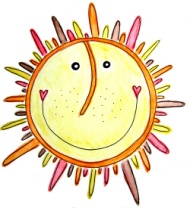 Údaje o oddeleniach školského klubu v šk. roku 2019/ 2020ŠKD Slniečko pri ZŠ J. C. HronskéhoV školskom roku 20019/2020 ŠKD Slniečko navštevovalo 131 detí, ktoré boli umiestnené v piatich oddeleniach školského klubu.Z plánu činností, ktoré boli naplánované v jesennom období sa uskutočnili:10. 9. 2019 - Burza Coop nálepiek – výmena nálepiek a odmeny z COOP Jednoty.30. 9. 2019 - Štafetový beh – športová súťaž oddelení v behu s kolíkmi.	25. 9. 2019 - Prijímanie prvákov do ŠKD – pasovanie prvákov za právoplatných členov školského klubu so súťažami a zábavnými disciplínami.3. 10. 2019 - Deň zvierat  – spolupráca so Zdravou školou v predstavovaní vlastných domácich zvierat v školskom parku.17. 10. 2019 - Plody jesene – výstava jesenných výrobkov a výzdoba vstupu školy.21. – 29. 10. 2019 - Mesiac úcty k starším – tvorivé dielne so starými rodičmi po oddeleniach v triedach a jedálni školy.30. 10. 2019 - Prázdninové exkurzie – výlet na Modrý kameň spojený s prehliadkou hračiek a tvorivými dielňami pre II. a III. ročník. Šarkaniáda – púšťanie Šarkanov na Vartovke nebolo uskutočnené z dôvodu zlého počasia a preto sa preložilo na jar, kedy sa zase neuskutočnilo pre pandémiu.5. 11. 2019 - Ľudové tradície – Ľudové jarmoky – hrnčiarstvo, košikárstvo – tvorivé dielne pre III. a IV. ročník s remeselníkmi v pletení stojanov na servítky a práci na hrnčiarskom kruhu.20. 11. 2019 - Jesenný karneval – „Rozprávkové bytosti“ - zábava masiek v súťažných disciplínach na hádanie rozprávkových postáv, hudby z rozprávok a tanečných súťaží. 		V zimnom období sa uskutočnili tieto činnosti:6. 12. 2019 - Svätý Mikuláš – obdarovávanie sa malými darčekmi v Mikulášskych balíčkoch vo vlastných oddeleniach. 5., 6., 12., 18. 12. 2019 – Vianočné sviatky – zvyky a tradície na témy „Svätý Mikuláš“, „Vianočný stromček“, „Stridžie dni“, „Štedrý deň“ a „Sviatky po Štedrom dni“ uskutočnené jednotlivo v oddeleniach pre všetky deti klubu.19. 12. 2019 - Tradičné remeslá – medovnikárstvo a Vianočné tvorivé dielne uskutočnené v jedálni školy pre všetky deti klubu – zdobenie perníkov za pomoci pani učiteľky Mitterovej a výroba snežítok.29. 1. 2020 - Zimné športy – bobovanie a lopárovanie bolo uskutočnené v parku A. Sládkoviča, vyššie ročníky sa chodili pravidelne korčuľovať na ihrisko na Želežničnej stanici a z malej nádielky snehu sa na ihrisku pred školou uskutočnili aj stavby zo snehu – Snehové kráľovstvo.11. 2. 2020 - Hobby Burza – výmenná burza hračiek, kartičiek, servítok a iných zberateľských vecí na chodbe školského klubu.30. 1. 2020 - Voľba richtára, richtárky – uskutočnená v IV. a V. oddelení19. 2. 2020 - Fašiangová veselica – ľudová zábava so sprievodom po škole a veselicou s pohostením v telocvični školy.25. 2. 2020 - Prázdninové exkurzie I. II. ročník – návšteva bábkového predstavenie „Zázračný prášok“ v divadle K. Spišáka v Nitre.Z dôvodu pandémie bola škola od 13. 3. 2020 zatvorená a preto sa niektoré činnosti uskutočnili sprostredkovane cez siete a po otvorení školy od 1. 6. 2020 uskutočnené individuálne:3., 5., 7., 8., 4. 2020 - Ľudové tradície a pranostiky – Veľká Noc – prezentácie 22. 4. 2020 Eko móda – Deň Zeme – Kvíz prezentáciaHobby burza - neuskutočnenéDeň otvorených dverí - neuskutočnenéJazda zručnosti - neuskutočnené							30. 4. 2020 - Stavanie májov – video prezentáciaLetisko Sliač – presunuté na september 2020Deň Slnka - neuskutočnené15. 5. 2020 - Deň rodiny – video prezentácia			Priateľské stretnutie s ŠKD Stonožka pri ZŠ E.M.Š - neuskutočnené	Rúcanie májov - neuskutočnenéNoc škriatkov - neuskutočnenéŠportové popoludnie na Švábe - neuskutočnenéVyhodnotenie ŠKD bodovania – uskutočnené individuálne v oddeleniach posledný júnový týždeň.V Krupine 30.6.2020                                                  vypracovala: Lvomská XéniaTelefón045/5519097, 045/5519098, 0918370664, 0918370663Fax0455519097Internetová a elektronická  adresa školywww.zsskolska.edu.skzsskolska@zsskolska.edu.skZriaďovateľ školyMesto Krupina, Svätotrojičné nám. č. 4/4, 963 01 Krupina, IČO: 320056Mgr. Július Gálikriaditeľ školyMgr. Jana Bartošovázástupca riaditeľa pre I. stupeňPaedDr. Eva Oboňovázástupca riaditeľa pre II. stupeňPedagogickí zamestnanciMgr. Denisa SviatkováPredseda Mgr. Jana BartošováMgr. Adriana KrejčíováČlenČlen Ostatní zamestnanciDanka RosevákováČlenZástupcovia rodičovLucia Fojtíková - ĎurčováČlenMgr. Monika StrehárováČlenMgr. Ianko TroiakČlenIng. Gabriela TvrdošinskáČlenZástupcovia zriaďovateľaMgr. Marián HeclČlenMUDr. Marian KorčokČlenIng. Adriana ŽabkováČlenMgr. Anna BorbuliakováČlenod 15.3.2016 od 29.6.2020Pedagogickí zamestnanciMgr. Sviatková DenisaPaedDr. Neurathová LenkaPaedDr. Neurathová LenkaPredseda Mgr. Bartošová JanaMgr. Krejčíová AdrianaMgr. Kilik MichalMgr. Kilik MichalČlenNepedagogický zamestnanecRoseváková DanaFojtíková ElenaFojtíková ElenaČlenZástupcovia rodičovMgr. Strehárová MonikaMUDr. Orlická MarianaMUDr. Orlická MarianaČlenMgr. Troiak JankoMgr. Troiak JankoMgr. Troiak JankoČlenIng. Tvrdošínska GabrielaIng. Tvrdošínska GabrielaIng. Tvrdošínska GabrielaČlenFojtíková Ďurčová LuciaMlynárová EvaMlynárová EvaČlenPredseda          Eva MlynárováHospodárIng. Zuzana TroiakováČlenoviaPetra Jakubičková, Marianna Korčoková, Jozef VicianKontrolór Jana UhríkováRočníkRočníkRočníkRočníkRočníkRočníkRočníkRočníkRočníkRočníkRočníkRočník1.2.3.4.1.-4.5.6.7.8.9.5.-9.1.-9.Žiaci ku koncu školského rokuŽiaci ku koncu školského roku223842541565048445060252408z tohoProspeli223740541534847434760245398z tohoNeprospeliz tohoNehodnotení1232113710z tohoBudú opakovať ročníkŽiaci, ktorí robili opravnú skúškuŽiaci, ktorí robili opravnú skúškuŽiaci klasifikovaní 2.,3. a 4. stupňom zo správaniaŽiaci klasifikovaní 2.,3. a 4. stupňom zo správaniaPočet vymeškaných hodín spoluPočet vymeškaných hodín spolu795992129722925376230423822308357136571422219598Z toho počet neospravedlnených hodínZ toho počet neospravedlnených hodín117254343Predmet2.3.4.5.6.7.8.9.Slov. jazyk a literatúra1,001,281,432,232,282,072,002,27Cudzí jazyk1,031,181,521,571,781,651,911,72Prvouka1,00Vlastiveda1,021,20Matematika1,001,281,282,041,851,862,012,24Prírodoveda1,051,11Dejepis1,671,721,441,761,70Geografia1,501,531,281,621,71Biológia 1,501,451,531,641,54Fyzika1,831,581,801,75Chémia1,441,761,49Informatika1,001,071,351,211,051,311,34Technika1,021,001,371,301,00Občianska náuka1,081,001,161,141,53Výtvarná výchovaAbs.Abs.Abs.Abs.Abs.Abs.Abs.Abs.Hudobná výchovaAbs.Abs.Abs.Abs.Abs.Abs.Abs.Abs.Telesná a športová výchovaAbs.Abs.Abs.Abs.Abs.Abs.Abs.Abs.Pracovné vyučovanie1,001,002. cudzí jazyk1,451,671,881,40PredmetMaximálny počet bodov v testePriemerný počet bodov školyPriemerný počet bodov v rámci SRPriemerná úspešnosť školy (v %)Priemerná úspešnosť v SR – národný priemer (v %)Rozdiel priemernej úspešnosti školy oproti národnému priemeru (v%)Matematika3017,719,0  58,963,4        - 4,5Slovenský jazyk a literatúra3016,719,455,764,8        - 9,1PredmetodborneneodborneodborneneodborneodborneNeodborneSlovenský jazyk 65100%0 0%55 100%0 0%120 100%0 0%Nemecký jazyk--14 100%0 0%14 100%0 0%Anglický jazyk37 88,1%5 11,9%76 100%0 0%113 95,76%5 4,24%Francúzsky jazyk--6 100%0 0%6 100%0 0%Ruský jazyk--0 0%2 100%0 0%2 100%Matematika36 100%0 0%52 100%0 0%88 100%0 0%Vlastiveda8 100%0 0%--8 100%0 0%Prírodoveda8 100%0 0%--8 100%0 0%Geografia--18 100%0 0%18 100%0 0%Biológia--19 100%0 0%19 100%0 0%Dejepis--20 100%0 0%20 100%0 0%Občianska vých.--11 100%0 0%11 100%0 0%Fyzika--15 100%0 0%15 100%0 0%Chémia--11 100%0 0%11 100%0 0%Pracovné vyuč.5 100%0 0%--5 100%0 0%Technika--0 0%20 100%0 0%20 100%Výtvarná vých.11 100%0 0%0 0%11 100%11 100%11 100%Hudobná vých.8 100%0 0%5 62,5%3 37,5%13 81,25%3 18,75%Etická vých.2 100%0 0%3 100%0 0%5 100%0 0%Nábož. vých.10 100%0 0%13 100%0 0%23 100%0 0%Informatika5 50%5 50%12 60%8 40%17 56,67%13 43,33%Telesná a športová vých.16 100%0 0%28 100%0 0%44 100%0 0%Spolu:211103584456954vzdelávacia oblasťvyučovací predmetvyučovací predmetročníkročníkročníkročníkvzdelávacia oblasťvyučovací predmetvyučovací predmet1.2.3.4.Jazyk a komunikáciaslovenský jazyk a literatúraSJLslovneklasifikáciaklasifikáciaklasifikáciaJazyk a komunikáciaanglický jazykANJslovneklasifikáciaklasifikáciaklasifikáciaMatematika a práca s informáciamimatematikaMATslovneklasifikáciaklasifikáciaklasifikáciaMatematika a práca s informáciamiinformatikaINFklasifikáciaklasifikáciaČlovek a prírodaprvoukaPROslovneklasifikáciaČlovek a prírodaprírodovedaPRIklasifikáciaklasifikáciaČlovek a spoločnosťvlastivedaVLAklasifikáciaklasifikáciaČlovek a hodnotyetická / náboženská výchovaETV/NAVneklasifikuje saneklasifikuje saneklasifikuje saneklasifikuje saČlovek a svet prácepracovné vyučovaniePRVklasifikáciaklasifikáciaUmenie a kultúrahudobná výchovaHUVslovneklasifikáciaklasifikáciaklasifikáciaUmenie a kultúravýtvarná výchovaVYVslovneklasifikáciaklasifikáciaklasifikáciaZdravie a pohybtelesná a športová výchovaTSVslovneklasifikáciaklasifikáciaklasifikáciaúspešnosťV. A61,3  %V. B58,5  %ZŠ JCH  KA59,9 %SR64,4%TRIEDA5. A5.BVÝSTUPNÝ TEST60%52,5%TITUL, MENO, PRIEZVISKOPREDMETYMgr. Denisa SviatkováSJL, HUV, VYUMgr. Jana KudláčováOBN, DEJMgr. Adriana HeclováSJLIng.Mgr. Adriana BalážováNAVMgr. Michal StrelecTSV, ETVMgr. Marek KapustaTSV, SJLMgr. Michal KilikDEJMgr. Alexandra MelichováSJLAnglický jazykAndrej Kočiš9. COkresné kolo1.  miestoAndrej Kočiš9. CKrajské kolo6.  miestoZuzana Lapinová7. BOkresné kolo3.  miestoNemecký jazykBarbora Melichová7.AOkresné kolo1.  miestoPeter Cibuľa7. AOkresné kolo2.  miestoAndrej  Kočiš9. COkresné kolo2.  miestoBarbora Melichová7. APostup na krajRuský jazykAdrián Gyerpál9. CPostup na krajoddelenieTriedavychovávateľkapočet detí1. oddelenie1. APodmanická Beáta192. oddelenie2. A, 2.BHriňová Jana8+193. oddelenie 2. A, 3. ALvomská Xénia10+174. oddelenie3. B, 4. BFranková Mária17+135. oddelenie4. A, 4. C, 5. AMgr. Gecelovská Jana14+11+3                                                 SPOLU            131                                                 SPOLU            131                                                 SPOLU            131                                                 SPOLU            131